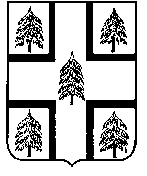 АДМИНИСТРАЦИЯ РАМЕШКОВСКОГО  РАЙОНАТВЕРСКОЙ   ОБЛАСТИП О С Т А Н О В Л Е Н И Е20.04.2016                                                                                             № 66-па  п. РамешкиВ соответствии с Уставом муниципального образования «Рамешковский район» Тверской области, ст.264.7 Бюджетного кодекса Российской  Федерации администрация Рамешковского района постановляет:1. Утвердить отчет об исполнении бюджета муниципального образования «Рамешковский район» Тверской области (далее - местный бюджет) за  1 квартал  2016 года по доходам в сумме 55328682 рублей 96 копеек, по расходам  в сумме 58189100 рублей 22 копеек, с превышением расходов над доходами (дефицит) в сумме 2860417рублей 26копеек.2. Утвердить исполнение:- по источники финансирования дефицита местного бюджета за 1 квартал  2016 года  согласно приложению 1 к настоящему постановлению;- по прогнозируемым доходам местного бюджета по группам, подгруппам, статьям, подстатьям и элементам доходов классификации доходов бюджетов Российской Федерации за 1 квартал  2016 года согласно приложению 2 к настоящему постановлению;- по распределению бюджетных ассигнований местного бюджета по разделам и подразделам классификации расходов бюджетов за 1 квартал  2016 года согласно приложению 3 к настоящему постановлению;- по распределению бюджетных ассигнований местного бюджета по разделам, подразделам, целевым статьям (муниципальным программам и непрограммным направлениям деятельности), группам видов расходов классификации расходов бюджетов за 1 квартал  2016 года согласно приложению 4 к настоящему постановлению;- по ведомственной структуре расходов местного бюджета по главным распорядителям бюджетных средств, разделам, подразделам, целевым статьям (муниципальным программам и непрограммным направлениям деятельности), группам видов расходов классификации расходов бюджетов за 1 квартал  2016 года согласно приложению 5 к настоящему постановлению;- по распределению бюджетных ассигнований на реализацию муниципальных программ и непрограммным направлениям деятельности по главным распорядителям средств местного бюджета за 1 квартал  2016 года согласно приложению 6 к настоящему постановлению;-  по программе муниципальных заимствований муниципального образования «Рамешковский район» Тверской области за 1 квартал  2016 года согласно приложению 7 к настоящему постановлению.3. Опубликовать настоящее постановление на сайте администрации Рамешковского района.4. Настоящее постановление вступает   в силу со дня его подписания.                                     Глава Рамешковского района                                                    И. А. ПавловИсточники финансирования дефицитаместного бюджета  за 1 квартал  2016 года                                                                                                                                          в рубляхПрогнозируемые доходы местного бюджета по группам, подгруппам, статьям, подстатьям и элементам доходов классификации доходов бюджетов Российской Федерации за 1 квартал  2016 года                                                                                                                                                                                     в рубляхРаспределение бюджетных ассигнований местного бюджета по разделам и подразделам классификации расходов бюджетов за 1 квартал 2016  года                                                                                                                                                                   в рубляхРаспределение бюджетных ассигнований местного бюджета по разделам, подразделам, целевым статьям (муниципальным программам и непрограммным направлениям деятельности), группам видов расходов классификации расходов бюджетов за 1 квартал 2016 года			                                 в  рубляхВедомственная структура расходов местного бюджета по главным распорядителям бюджетных средств, разделам, подразделам, целевым статьям (муниципальным программам и непрограммным направлениям деятельности), группам видов расходов классификации расходов бюджетов за 1 квартал 2016 года                                                                                                                                                   в  рубляхРаспределение бюджетных ассигнований на реализацию муниципальных программ и непрограммным направлениям деятельности по главным распорядителям средств местного бюджета за 1 квартал 2016 года	в рубляхПрограммамуниципальных заимствований муниципального образования «Рамешковский район» за 1 квартал 2016 годаПривлечение и погашение заемных средств по кредитным договорам и соглашениям муниципального образования «Рамешковский район»Привлечение заемных средств в 2016 году:	                                                                                                               ( в рублях)2.Погашение долговых обязательств в 2016 году:	            (в рублях).Об утверждении отчета  об исполнении  бюджета муниципального образования  «Рамешковский район»  Тверской области  за 1 квартал 2016 года Приложение 1 к постановлению администрации Рамешковского района от 20.04.2016 года  № 66 -паКод                           НаименованиеПланИсполнено000 01 03 00 00 00 0000 000Бюджетные кредиты от других бюджетов бюджетной системы Российской Федерации-4500000,00-000 01 03 00 00 00 0000 700Получение бюджетных кредитов от других бюджетов бюджетной системы Российской Федерации в валюте Российской Федерации--000 01 03 00 00 05 0000 710Получение кредитов от других бюджетов бюджетной системы Российской Федерации  бюджетом муниципального района в валюте Российской Федерации--000 01 03 00 00 00 0000 800Погашение бюджетных кредитов, полученных от других бюджетов бюджетной системы Российской Федерации в валюте Российской Федерации-4500000,00-000 01 03 00 00 05 0000 810Погашение бюджетом муниципального района кредитов от других бюджетов бюджетной системы Российской Федерации в валюте Российской Федерации-4500000,00-00001050000000000000Остатки средств бюджета2473660,002860417,2600001050000000000500Увеличение остатков средств бюджета-243509516,80-57761701,4200001050102000000510Увеличение прочих остатков денежных средств бюджета-243509516,80-57761701,4200001050000000000600Уменьшение остатков средств бюджета245983176,860622118,6800001050102000000610Уменьшение прочих остатков денежных средств бюджета245983176,860622118,68Итого источников финансирования дефицитаИтого источников финансирования дефицита-2026340,002860417,26                                                                       Приложение 2к постановлению администрации Рамешковского районаот 20.04.2016 года  № 66 -паКБКНаименование  доходовПлан Исполнено  Отклонение +-% выполнения плана00010000000000000000ДОХОДЫ83005700,017036017,36-65969682,6420,500010100000000000000Налог на прибыль, доходы 59629000,012094607,61-47534392,3920,300010102000010000110Налог на доходы с физических лиц  с доходов, облагаемых по налоговой ставке, установленной п.1 ст.224 НК РФ, за исключением  доходов, полученных физическими лицами,  зарегистрированными в качестве  индивидуальных  предпринимателей, частных нотариусов и других лиц, занимающихся частной практикой.59629000,012094607,61-47534392,3920,3000 10302000010000110Акцизы по подакцизным товарам (продукции), производимой на территории РФ1866000,01222673,19-643326,8165,500010500000000000000Налоги на совокупный доход   4469000,0872655,40-3626344,6019,500010502000020000110Единый налог на вмененный доход для отдельных видов деятельности 4409000,0826676,60-3582323,4018,700010503000010000140Единый сельскохозяйственный налог60000,045978,80-14021,2076,600010800000000000000Государственная пошлина137000,018732,83-118267,1713,600010803010010000110Государственная пошлина по делам, рассматриваемым в судах общей юрисдикции, мировыми судьями ( за исключением Верховного Суда РФ)137000,018732,83-118267,1713,600010900000000000000Задолженность и перерасчеты по отмененным налогам-1962,0+1962,000011100000000000000Доходы от использования имущества, находящегося в государственной собственности3254400,0351825,25-2902574,7510,800011105013100000120Доходы, получаемые в виде арендной платы за земельные участки, государственная собственность на которые не разграничена и которые расположены в границах поселений, а также средства от продажи права на заключение договоров аренды указанных земельных участков2120600,0254666,27-1865933,7312,000011105013130000120Доходы, получаемые в виде арендной платы за земельные участки, государственная собственность на которые не разграничена и которые расположены в границах городских поселений, а также средства от продажи права на заключение договоров аренды указанных земельных участков824100,072632,00-751468,008,800011105025050000120Доходы, получаемые в виде арендной платы, а также средства от продажи права на заключение договоров аренды1700,00-1700,0000011105035050000120Доходы от сдачи в аренду имущества, находящегося в оперативном управлении органов управления муниципальных районов и созданных ими учреждений ( за исключением имущества муниципальных автономных учреждений)200000,015880,95-184119,057,900011105075050000120Доходы от сдачи в аренду имущества, составляющего  государственную (муниципальную) казну (за исключением земельных участков)108000,08646,03-99353,978,000011200000000000000Платежи при пользовании природными  ресурсами116700,0261206,17+144506,17223,800011201010010000120Плата за выбросы загрязняющих веществ в атмосферный воздух стационарными объектами87000,0230460,73+143460,73264,800011201020010000120Плата за выбросы загрязняющих веществ в атмосферный воздух передвижными объектами0115,17+115,1700011201030010000120Плата за сбросы загрязняющих веществ в водные объекты17200,019671,89+2471,89114,300011201040010000120Плата за размещение отходов производства и потребления12500,010958,38-1541,6287,700011300000000000000Доходы от оказания платных услуг и компенсации затрат государства3830000,0713450,21-3116549,7918,600011301995050000130Прочие доходы от оказания платных услуг(работ) получателями средств бюджетов муниципальных районов3703000,0687254,41-3015745,5918,600011302065050000130Доходы от компенсации затрат государства127000,026195,80-100804,2020,600011400000000000000Доходы от продажи материальных и нематериальных активов9627000,01476404,70-8150595,3015,300011402053050000410Доходы от реализации иного имущества, находящегося в собственности муниципальных районов(за исключением движимого имущества муниципальных бюджетных и автономных учреждений, а также имущества муниципальных унитарных предприятий, в том числе казенных), в части реализации основных средств по указанному имуществу2460000,00-2460000,0000011406013100000430Доходы от продажи земельных участков, государственная собственность на которые не разграничена и которые расположены в границах поселений6654000,01087495,50-5566504,5016,300011406013130000430Доходы от продажи земельных участков, государственная собственность на которые не разграничена и которые расположены в границах городских поселений513000,0114000,0-399000,0022,200011406310000000430Плата за увеличение площади земельных участков, находящихся в частной собственности, в результате перераспределения таких земельных участков и земель (или) земельных участков, государственная собственность на которые не разграничена0274909,20+274909,2000011600000000000000Штрафы, санкции, возмещение ущерба76600,022500,00-54100,0029,400011603000000000140Денежные взыскания (штрафы) за нарушение законодательства о налогах и сборах4000,0200,00-3800,005,000011690050050000140Прочие поступления от денежных взысканий (штрафов) и иных сумм в возмещение ущерба, зачисляемые в бюджеты муниципальных районов72600,022300,00-50300,0030,700011701050050000180Прочие неналоговые доходы00         ИТОГО   ДОХОДОВ:83005700,017036017,36-65969682,6420,500020000000000000000Безвозмездные поступления160503816,8038292665,60-122211151,2023,800020200000000000000Безвозмездные поступления160503816,8039949743,17-120554073,6324,900020201000000000151Дотации  бюджетам субъектов Российской Федерации и муниципальных образований61713000,015428250,0-46284750,0025,000020201001052109151Дотации бюджетам мр на выравнивание бюджетной обеспеченности15792000,03948000,00-11844000,0025,000020201003000000151Дотации бюджетам мр на поддержку мер по обеспечению сбалансированности бюджетов45921000,011480250,00-34440750,0025,000020202000000000151Субсидии бюджетам субъектов Российской Федерации и муниципальных образований (межбюджетные субсидии)1966100,0589830,00-1376270,0030,000020202999052093151Прочие субсидии бюджетам муниципальных районов  предоставление транспортных услуг населению в части обеспечения подвоза учащихся, проживающих в сельской местности, к месту учебы и обратно1966100,0589830,00-1376270,0030,000020203000000000151Субвенции бюджетам субъектов Российской Федерации и муниципальных образований94671916,8022577663,17-72094253,6323,800020203003051018151Субвенции бюджетам муниципальных районов на государственную регистрацию актов гражданского состояния426400,0106600,00-319800,0025,000020203999052015151Субвенции бюджетам муниципальных районов на реализацию государственных полномочий по созданию, исполнению полномочий и обеспечению деятельности комиссий по делам несовершеннолетних329100,065820,00-263280,0020,000020203999052070151Субвенции бюджетам муниципальных районов в сфере осуществления дорожной деятельности7755300,02009143,17-5746156,8325,900020203999052114151Субвенции бюджетам муниципальных районов по созданию административных комиссий132000,066000,00-66000,0050,000020203999052151151Субвенции бюджетам муниципальных районов на осуществление отдельных государственных полномочий по предупреждению и ликвидации болезни животных106700,0106700,00-10000020203999052177151Субвенции бюджетам муниципальных районов на компенсацию части родительской платы за содержание ребенка в муниципальных образовательных учреждениях1030800,0310000,00-720800,0030,000020203999052016151Субвенции бюджетам муниципальных районов на получение общедоступного и бесплатного образования 58904000,0014753400,00-44150600,0025,000020203999052153151Прочие субвенции бюджетам муниципальных районов на получение общедоступного дошкольного образования16428000,04168500,00-12259500,0025,400020203119050000151Субвенции  бюджетам муниципальных районов на обеспечение предоставления жилых помещений детям-сиротам и детям, оставшимся без попечения родителей, лицам из их числа по договорам найма специализированных жилых помещений5884216,800-5884216,8000020203999052174151Субвенции  бюджетам муниципальных районов на осуществление отдельных гос. полномочий по предоставлению компенсации расходов на оплату жилых помещений, педагогическим работникам в сельской местности3654000,0991500,00-2662500,0027,100020203007050000151Субвенции  бюджетам муниципальных районов на составление списков кондидатов в присяжные заседатели федеральных судов общей юрисдикции в Российской Федерации21400,00-21400,0000020204000000000151Иные межбюджетные трансферты2152800,01354000,00-798800,0062,900020204014050000151Межбюджетные трансферты, передаваемые бюджетам муниципальных районов из бюджетов поселений на осуществление части полномочий по решению вопросов местного значения в соответствии с заключенными соглашениями2152800,01354000,00-798800,0062,900020705030050000180Прочие безвозмездные поступления111723,04+111723,0400021900000000000000Возврат остатков субсидий, субвенций и иных межбюджетных трансфертов, имеющих целевое назначение, прошлых лет-1768800,61-1768800,61Всего доходов243509516,8055328682,96-188180833,8422,7Приложение 3к постановлению   администрацииРамешковского района от 20.04.2016 года  № 66 -паНаименование показателяРазд.ПланКассовый расходОстаток планаИсполнение планаНаименование показателяРазд.ПланКассовый расходОстаток планаИсполнение планаВСЕГО241483176,8058189100,22183294076,5824,10%Общегосударственные вопросы010028 448 981,009 391 547,0319 057 433,9733,01%Функционирование высшего должностного лица субъекта Российской Федерации и муниципального образования01021 234 500,00353 238,85881 261,1528,61%Функционирование законодательных (представительных) органов государственной власти и представительных органов муниципальных образований0103505 700,00205 696,73300 003,2740,68%Функционирование Правительства Российской Федерации, высших исполнительных органов государственной власти субъектов Российской Федерации, местных администраций010416 161 100,006 619 655,029 541 444,9840,96%Судебная система010521 400,0021 400,00Обеспечение деятельности финансовых, налоговых и таможенных органов и органов финансового (финансово-бюджетного) надзора01064 620 900,001 455 438,083 165 461,9231,50%Резервные фонды011179 181,0079 181,00Другие общегосударственные вопросы01135 826 200,00757 518,355 068 681,6513,00%Национальная безопасность и правоохранительная деятельность03001 852 219,00827 665,321 024 553,6844,69%Органы юстиции0304426 400,00103 852,52322 547,4824,36%Защита населения и территории от чрезвычайных ситуаций природного и техногенного характера, гражданская оборона03091 425 819,00723 812,80702 006,2050,76%Национальная экономика040011 338 000,003 556 671,367 781 328,6431,37%Сельское хозяйство и рыболовство0405106 700,0013 565,2593 134,7512,71%Транспорт04081 500 000,00950 000,00550 000,0063,33%Дорожное хозяйство04099 621 300,002 585 106,117 036 193,8926,87%Другие вопросы в области национальной экономики0412110 000,008 000,00102 000,007,27%Жилищно-коммунальное хозяйство05001 138 000,00282 152,44855 847,5624,79%Коммунальное хозяйство05021 138 000,00282 152,44855 847,5624,79%Образование0700155 803500,0035 454 973,51120 348 526,4922,76%Дошкольное образование070132 885 200,0010 322 115,0922 563 084,9131,39%Общее образование0702113 200500,0022 974 216,7790 226 283,2320,30%Профессиональная подготовка, переподготовка и повышение квалификации0705100 000,002 692,5097 307,502,69%Молодежная политика и оздоровление детей07071 363 700,0050 607,021 313 092,983,71%Другие вопросы в области образования07098 254 100,002 105 342,136 148 757,8725,51%Культура, кинематография.080028 595 700,006 928 715,7121 666 984,2924,23%Культура080124 994 300,006 185 231,3018 809 068,7024,75%Другие вопросы в области культуры08043 601 400,00743 484,412 857 915,5920,64%Социальная политика100012 504 776,801 228 010,4411 276 766,369,82%Пенсионное обеспечение1001900 000,00222 531,45677 468,5524,73%Социальное обеспечение населения10034 689 760,00721 500,003 968 260,0015,38%Охрана семьи и детства10046 915 016,80283 978,996 631 037,814,11%Физическая культура и спорт1100800 000,00128 790,64671 209,3616,10%Массовый спорт1102800 000,00128 790,64671 209,3616,10%Средства массовой информации1200750 000,00350 000,00400 000,0046,67%Другие вопросы в области средств массовой информации1204750 000,00350 000,00400 000,0046,67%Обcлуживание государственного и муниципального долга1300252 000,0040 573,77211 426,2316,10%Обслуживание внутреннего государственного и муниципального  долга1301252 000,0040 573,77211 426,2316,10%Приложение 4                                                                                                к постановлению администрации                                            Рамешковского районаот 20.04.2016 года  № 66 -паНаименование показателяРазделЦелевая статьяВид расхода.ПланКассовый расходОстаток  плана% исполненияОбщегосударственные вопросы0100000000000000028 448 981,009 391 547,0319 057 433,9733,0Функционирование высшего должностного лица субъекта Российской Федерации и муниципального образования010200000000000001 234 500,00353 238,85881 261,1528,6Муниципальная программа муниципального образования «Рамешковский район» Тверской области «Муниципальное управление на 2015-2017 годы»010211000000000001 234 500,00353 238,85881 261,1528,6Обеспечивающая подпрограмма «Обеспечение деятельности администрации Рамешковского района010211900000000001 234 500,00353 238,85881 261,1528,6Функционирование высшего должностного лица муниципального образования0102119012091С0001 234 500,00353 238,85881 261,1528,6Расходы на выплаты персоналу в целях обеспечения выполнения функций государственными (муниципальными) органами, казенными учреждениями, органами управления государственными внебюджетными фондами0102119012091С1001 234 500,00353 238,85881 261,1528,6Функционирование законодательных (представительных) органов государственной власти и представительных органов муниципальных образований01030000000000000505 700,00205 696,73300 003,2740,7НЕПРОГРАММНЫЕ РАСХОДЫ01039900000000000505 700,00205 696,73300 003,2740,7Расходы не включенные в муниципальные программы01039990000000000505 700,00205 696,73300 003,2740,7Собрание депутатов Рамешковского района0103999002000Ц000455 200,00177 197,66278 002,3438,9Расходы на выплаты персоналу в целях обеспечения выполнения функций государственными (муниципальными) органами, казенными учреждениями, органами управления государственными внебюджетными фондами0103999002000Ц100425 980,10152 206,27273 773,8335,7Закупка товаров, работ и услуг для обеспечения государственных (муниципальных) нужд0103999002000Ц20028 802,3624 573,854 228,5185,3Иные бюджетные ассигнования0103999002000Ц800417,54417,54100,0Предоставление средств местного бюджета на оплату кредиторской задолженности0103999002020Ц00028 500,0028 499,070,93100,0Расходы на выплаты персоналу в целях обеспечения выполнения функций государственными (муниципальными) органами, казенными учреждениями, органами управления государственными внебюджетными фондами0103999002020Ц10028 500,0028 499,070,93100,0Расходы по переданным полномочиям собранию депутатов0103999002098О00022 000,0022 000,00Расходы на выплаты персоналу в целях обеспечения выполнения функций государственными (муниципальными) органами, казенными учреждениями, органами управления государственными внебюджетными фондами0103999002098О10022 000,0022 000,00Функционирование Правительства Российской Федерации, высших исполнительных органов государственной власти субъектов Российской Федерации, местных администраций0104000000000000016 161 100,006 619 655,029 541 444,9841,0Муниципальная программа муниципального образования «Рамешковский район» Тверской области «Муниципальное управление на 2015-2017 годы»0104110000000000016 161 100,006 619 655,029 541 444,9841,0Подпрограмма 4 «Охрана труда»010411400000000009 000,009 000,00Обеспечение обучения по охране труда и аттестация рабочих мест0104114022001Б0009 000,009 000,00Закупка товаров, работ и услуг для обеспечения государственных (муниципальных) нужд0104114022001Б2009 000,009 000,00Обеспечивающая подпрограмма «Обеспечение деятельности администрации Рамешковского района0104119000000000016 152 100,006 619 655,029 532 444,9841,0Предоставление средств местного бюджета на оплату кредиторской задолженности0104119012020С0001 254 000,001 003 695,94250 304,0680,0Расходы на выплаты персоналу в целях обеспечения выполнения функций государственными (муниципальными) органами, казенными учреждениями, органами управления государственными внебюджетными фондами0104119012020С100768 178,54768 178,54100,0Закупка товаров, работ и услуг для обеспечения государственных (муниципальных) нужд0104119012020С200485 821,46235 517,40250 304,0648,5Выполнение функций органами местного самоуправления0104119012092С00014 693 400,005 615 959,089 077 440,9238,2Расходы на выплаты персоналу в целях обеспечения выполнения функций государственными (муниципальными) органами, казенными учреждениями, органами управления государственными внебюджетными фондами0104119012092С10012 173 432,123 333 093,108 840 339,0227,4Закупка товаров, работ и услуг для обеспечения государственных (муниципальных) нужд0104119012092С2002 485 701,992 273 335,60212 366,3991,5Иные бюджетные ассигнования0104119012092С80034 265,899 530,3824 735,5127,8Расходы по переданным полномочиям администрации района0104119012098О000204 700,00204 700,00Закупка товаров, работ и услуг для обеспечения государственных (муниципальных) нужд0104119012098О200204 700,00204 700,00Судебная система0105000000000000021 400,0021 400,00Муниципальная программа муниципального образования «Рамешковский район» Тверской области «Муниципальное управление на 2015-2017 годы»0105110000000000021 400,0021 400,00Обеспечивающая подпрограмма «Обеспечение деятельности администрации Рамешковского района0105119000000000021 400,0021 400,00Предоставление средств за счет субвенции ФБ на осуществление полномочий по составлению изменению списков кандидатов в присяжные заседатели федеральных судов общей юрисдикции в Российской Федерации0105119015120О00021 400,0021 400,00Закупка товаров, работ и услуг для обеспечения государственных (муниципальных) нужд0105119015120О20021 400,0021 400,00Обеспечение деятельности финансовых, налоговых и таможенных органов и органов финансового (финансово-бюджетного) надзора010600000000000004 620 900,001 455 438,083 165 461,9231,5Муниципальная программа муниципального образования «Рамешковский район» Тверской области «Управление муниципальными финансами на 2015-2017 годы»010612000000000004 620 900,001 455 438,083 165 461,9231,5Обеспечивающая подпрограмма «Обеспечение деятельности финансового отдела администрации Рамешковского района»010612900000000004 620 900,001 455 438,083 165 461,9231,5Предоставление средств местного бюджета на оплату кредиторской задолженности0106129012020С000260 100,00260 100,00100,0Расходы на выплаты персоналу в целях обеспечения выполнения функций государственными (муниципальными) органами, казенными учреждениями, органами управления государственными внебюджетными фондами0106129012020С100202 000,00202 000,00100,0Закупка товаров, работ и услуг для обеспечения государственных (муниципальных) нужд0106129012020С20058 100,0058 100,00100,0Обеспечение деятельности финансовых и органов финансового, финансово-бюджетного надзора0106129012096С0002 434 700,001 083 234,931 351 465,0744,5Расходы на выплаты персоналу в целях обеспечения выполнения функций государственными (муниципальными) органами, казенными учреждениями, органами управления государственными внебюджетными фондами0106129012096С1002 418 686,001 079 562,971 339 123,0344,6Закупка товаров, работ и услуг для обеспечения государственных (муниципальных) нужд0106129012096С2006 014,002 500,003 514,0041,6Иные бюджетные ассигнования0106129012096С80010 000,001 171,968 828,0411,7Расходы по переданным полномочиям райфо0106129012098О0001 926 100,00112 103,151 813 996,855,8Расходы на выплаты персоналу в целях обеспечения выполнения функций государственными (муниципальными) органами, казенными учреждениями, органами управления государственными внебюджетными фондами0106129012098О1001 450 614,001 450 614,00Закупка товаров, работ и услуг для обеспечения государственных (муниципальных) нужд0106129012098О200475 486,00112 103,15363 382,8523,6Резервные фонды0111000000000000079 181,0079 181,00НЕПРОГРАММНЫЕ РАСХОДЫ0111990000000000079 181,0079 181,00Резервный фонд Администрации Рамешковского района0111992000000000079 181,0079 181,00Резервный фонд Администрации Рамешковского района0111992002000А00079 181,0079 181,00Иные бюджетные ассигнования0111992002000А80079 181,0079 181,00Другие общегосударственные вопросы011300000000000005 826 200,00757 518,355 068 681,6513,0Муниципальная программа муниципального образования «Рамешковский район» Тверской области «Управление муниципальным имуществом и регулирование земельных отношений на 2015-2017 годы»011310000000000003 194 200,00734 331,672 459 868,3323,0Подпрограмма 1 «Повышение эффективности управления муниципальным имуществом»01131010000000000447 000,00447 000,00Оценка, признание прав и защита муниципального имущества и имущественных отношений муниципального образования Рамешковский район0113101022001Б000447 000,00447 000,00Закупка товаров, работ и услуг для обеспечения государственных (муниципальных) нужд0113101022001Б200447 000,00447 000,00Обеспечивающая подпрограмма «Обеспечение деятельности Комитета по управлению имуществом»011310900000000002 747 200,00734 331,672 012 868,3326,7Предоставление средств местного бюджета на оплату кредиторской задолженности0113109012020С000449 200,00221 740,76227 459,2449,4Расходы на выплаты персоналу в целях обеспечения выполнения функций государственными (муниципальными) органами, казенными учреждениями, органами управления государственными внебюджетными фондами0113109012020С100349 200,00200 553,86148 646,1457,4Закупка товаров, работ и услуг для обеспечения государственных (муниципальных) нужд0113109012020С200100 000,0021 186,9078 813,1021,2Выполнение функций органами местного самоуправления0113109012092С0002 298 000,00512 590,911 785 409,0922,3Расходы на выплаты персоналу в целях обеспечения выполнения функций государственными (муниципальными) органами, казенными учреждениями, органами управления государственными внебюджетными фондами0113109012092С1002 095 000,00472 180,591 622 819,4122,5Закупка товаров, работ и услуг для обеспечения государственных (муниципальных) нужд0113109012092С200198 000,0039 466,50158 533,5019,9Иные бюджетные ассигнования0113109012092С8005 000,00943,824 056,1818,9Муниципальная программа муниципального образования «Рамешковский район» Тверской области «Муниципальное управление на 2015-2017 годы»011311000000000002 632 000,0023 186,682 608 813,320,9Обеспечивающая подпрограмма «Обеспечение деятельности администрации Рамешковского района011311900000000002 632 000,0023 186,682 608 813,320,9Предоставление средств за счет субвенции на финансовое обеспечение реализации государственных полномочий Тверской области по созданию административных комиссий и определению перечня должностных лиц, уполномоченных составлять протоколы об административных правонарушениях0113119011054О000132 000,0023 186,68108 813,3217,6Расходы на выплаты персоналу в целях обеспечения выполнения функций государственными (муниципальными) органами, казенными учреждениями, органами управления государственными внебюджетными фондами0113119011054О10096 500,0016 077,1080 422,9016,7Закупка товаров, работ и услуг для обеспечения государственных (муниципальных) нужд0113119011054О20035 500,007 109,5828 390,4220,0Предоставление средств на проведение капитального и текущего ремонта в зданиях и, или помещениях, находящихся в муниципальной собственности, планируемых для использования в целях размещения многофункциональных центров предоставления государственных и муниципальных услуг в Тверской области011311901S042Л0002 500 000,002 500 000,00Закупка товаров, работ и услуг для обеспечения государственных (муниципальных) нужд011311901S042Л2002 500 000,002 500 000,00Национальная безопасность и правоохранительная деятельность030000000000000001 852 219,00827 665,321 024 553,6844,7Органы юстиции03040000000000000426 400,00103 852,52322 547,4824,4Муниципальная программа муниципального образования «Рамешковский район» Тверской области «Муниципальное управление на 2015-2017 годы»03041100000000000426 400,00103 852,52322 547,4824,4Обеспечивающая подпрограмма «Обеспечение деятельности администрации Рамешковского района03041190000000000426 400,00103 852,52322 547,4824,4Предоставление средств за счет субвенции ФБ на государственную регистрацию актов гражданского состояния0304119015930О000426 400,00103 852,52322 547,4824,4Расходы на выплаты персоналу в целях обеспечения выполнения функций государственными (муниципальными) органами, казенными учреждениями, органами управления государственными внебюджетными фондами0304119015930О100410 400,00103 852,52306 547,4825,3Закупка товаров, работ и услуг для обеспечения государственных (муниципальных) нужд0304119015930О20016 000,0016 000,00Защита населения и территории от чрезвычайных ситуаций природного и техногенного характера, гражданская оборона030900000000000001 425 819,00723 812,80702 006,2050,8Муниципальная программа муниципального образования «Рамешковский район» Тверской области «Муниципальное управление на 2015-2017 годы»030911000000000001 205 000,00502 993,80702 006,2041,7Подпрограмма 2 «Обеспечение предупреждения и ликвидации последствий чрезвычайных ситуаций и стихийных бедствий»030911200000000001 205 000,00502 993,80702 006,2041,7Обеспечение выполнения функций ЕДДС по предупреждению и ликвидации последствий чрезвычайных ситуаций природного и техногенного характера, гражданской обороне0309112022003Д0001 205 000,00502 993,80702 006,2041,7Расходы на выплаты персоналу в целях обеспечения выполнения функций государственными (муниципальными) органами, казенными учреждениями, органами управления государственными внебюджетными фондами0309112022003Д1001 104 305,39451 018,66653 286,7340,8Закупка товаров, работ и услуг для обеспечения государственных (муниципальных) нужд0309112022003Д20099 969,4751 250,0048 719,4751,3Иные бюджетные ассигнования0309112022003Д800725,14725,14100,0НЕПРОГРАММНЫЕ РАСХОДЫ03099900000000000220 819,00220 819,00100,0Резервный фонд Администрации Рамешковского района03099920000000000220 819,00220 819,00100,0Резервный фонд Администрации Рамешковского района0309992002000А000220 819,00220 819,00100,0Закупка товаров, работ и услуг для обеспечения государственных (муниципальных) нужд0309992002000А200214 966,00214 966,00100,0Иные бюджетные ассигнования0309992002000А8005 853,005 853,00100,0Национальная экономика0400000000000000011 338 000,003 556 671,367 781 328,6431,4Сельское хозяйство и рыболовство04050000000000000106 700,0013 565,2593 134,7512,7Муниципальная программа муниципального образования «Рамешковский район» Тверской области «Развитие инвестиционного потенциала, предпринимательства и агропромышленного комплекса на 2015-2017 годы»04050500000000000106 700,0013 565,2593 134,7512,7Подпрограмма  2 «Устойчивое развитие сельских территорий»04050520000000000106 700,0013 565,2593 134,7512,7Предоставление средств за счет субвенции ОБ на осуществление органами местного самоуправления отдельных государственных полномочий Тверской области по организации проведения на территории Тверской области мероприятий по предупреждению и ликвидации болезней животных, их лечению, защите населения от болезней, общих для человека и животных0405052031055О000106 700,0013 565,2593 134,7512,7Закупка товаров, работ и услуг для обеспечения государственных (муниципальных) нужд0405052031055О200106 700,0013 565,2593 134,7512,7Транспорт040800000000000001 500 000,00950 000,00550 000,0063,3Муниципальная программа муниципального образования «Рамешковский  район» Тверской области «Развитие сферы транспорта, связи и дорожного хозяйства на 2015-2017 годы»040809000000000001 500 000,00950 000,00550 000,0063,3Подпрограмма 1 «Развитие сферы транспорта и связи»040809100000000001 500 000,00950 000,00550 000,0063,3Организация качественного транспортного обслуживания населения на маршрутах автомобильного транспорта между поселениями в границах муниципального района в соответствии с минимальными социальными требованиями за счет МБ - софинансирование040809101S030Ж0001 500 000,00950 000,00550 000,0063,3Иные бюджетные ассигнования040809101S030Ж8001 500 000,00950 000,00550 000,0063,3Дорожное хозяйство040900000000000009 621 300,002 585 106,117 036 193,8926,9Муниципальная программа муниципального образования «Рамешковский  район» Тверской области «Развитие сферы транспорта, связи и дорожного хозяйства на 2015-2017 годы»040909000000000009 621 300,002 585 106,117 036 193,8926,9Подпрограмма  2 «Развитие дорожного хозяйства»040909200000000009 621 300,002 585 106,117 036 193,8926,9Выполнение органами местного самоуправления отдельных государственных полномочий Тверской области в сфере осуществления дорожной деятельности за счет субвенции ОБ0409092011052О0007 755 300,00719 106,117 036 193,899,3Закупка товаров, работ и услуг для обеспечения государственных (муниципальных) нужд0409092011052О2007 755 300,00719 106,117 036 193,899,3Проведение органами местного самоуправления мероприятий по содержанию и восстановлению и ремонту дорожной сети местного значения0409092012002Б0001 866 000,001 866 000,00100,0Закупка товаров, работ и услуг для обеспечения государственных (муниципальных) нужд0409092012002Б2001 866 000,001 866 000,00100,0Другие вопросы в области национальной экономики04120000000000000110 000,008 000,00102 000,007,3Муниципальная программа муниципального образования «Рамешковский район» Тверской области «Развитие инвестиционного потенциала, предпринимательства и агропромышленного комплекса на 2015-2017 годы»0412050000000000010 000,0010 000,00Подпрограмма 1 «Поддержка малого и среднего предпринимательства»0412051000000000010 000,0010 000,00Содействие в совершенствовании деятельности малого и среднего предпринимательства0412051012001Б00010 000,0010 000,00Закупка товаров, работ и услуг для обеспечения государственных (муниципальных) нужд0412051012001Б20010 000,0010 000,00Муниципальная программа муниципального образования «Рамешковский район» Тверской области «Управление муниципальным имуществом и регулирование земельных отношений на 2015-2017 годы»04121000000000000100 000,008 000,0092 000,008,0Подпрограмма   2 «Повышение эффективности использования земельных участков, находящихся в муниципальной и государственной собственности до разграничения»04121020000000000100 000,008 000,0092 000,008,0Проведение комплекса землеустроительных работ, регистрационных и иных работ по формированию земельных участков и вовлечению их в хозяйственный оборот0412102012002Б000100 000,008 000,0092 000,008,0Закупка товаров, работ и услуг для обеспечения государственных (муниципальных) нужд0412102012002Б200100 000,008 000,0092 000,008,0Жилищно-коммунальное хозяйство050000000000000001 138 000,00282 152,44855 847,5624,8Коммунальное хозяйство050200000000000001 138 000,00282 152,44855 847,5624,8Муниципальная программа муниципального образования «Рамешковский район» Тверской области «Развитие жилищно-коммунальной инфраструктуры, обеспечение энергосбережения в целях повышения энергетической эффективности  на 2015-2017 годы»050206000000000001 138 000,00282 152,44855 847,5624,8Подпрограмма  1 «Обеспечение развития системы жилищно-коммунального и газового хозяйства»050206100000000001 138 000,00282 152,44855 847,5624,8Осуществление органами местного самоуправления отдельных мероприятий в сфере развития системы жилищно-коммунального и газового хозяйства0502061012001Б0001 138 000,00282 152,44855 847,5624,8Закупка товаров, работ и услуг для обеспечения государственных (муниципальных) нужд0502061012001Б2001 119 541,43263 693,87855 847,5623,6Иные бюджетные ассигнования0502061012001Б80018 458,5718 458,57100,0Образование07000000000000000155 803 500,0035 454 973,51120 348 526,4922,8Дошкольное образование0701000000000000032 885 200,0010 322 115,0922 563 084,9131,4Муниципальная программа муниципального образования «Рамешковский район» Тверской области «Развитие системы образования на 2015-2017 годы»0701020000000000032 885 200,0010 322 115,0922 563 084,9131,4Подпрограмма  1 «Повышение доступности и качества дошкольного образования» (Муниципальные учреждения дошкольного образования)0701021000000000032 885 200,0010 322 115,0922 563 084,9131,4Предоставление средств за счет субвенции ОБ на обеспечение государственных гарантий реализации прав на получение общедоступного и бесплатного дошкольного образования в муниципальных дошкольных образовательных учреждениях0701021011074П00016 428 000,002 710 812,9913 717 187,0116,5Расходы на выплаты персоналу в целях обеспечения выполнения функций государственными (муниципальными) органами, казенными учреждениями, органами управления государственными внебюджетными фондами0701021011074П10016 273 000,002 696 480,7213 576 519,2816,6Закупка товаров, работ и услуг для обеспечения государственных (муниципальных) нужд0701021011074П200155 000,0014 332,27140 667,739,2Обеспечение выполнения функций муниципальных казенных детских дошкольных учреждений0701021012001Д00012 897 200,004 516 368,388 380 831,6235,0Расходы на выплаты персоналу в целях обеспечения выполнения функций государственными (муниципальными) органами, казенными учреждениями, органами управления государственными внебюджетными фондами0701021012001Д1006 101 100,001 684 659,764 416 440,2427,6Закупка товаров, работ и услуг для обеспечения государственных (муниципальных) нужд0701021012001Д2006 687 846,722 768 937,033 918 909,6941,4Иные бюджетные ассигнования0701021012001Д800108 253,2862 771,5945 481,6958,0Предоставление средств местного бюджета на оплату кредиторской задолженности0701021012020Д0003 560 000,003 094 933,72465 066,2886,9Расходы на выплаты персоналу в целях обеспечения выполнения функций государственными (муниципальными) органами, казенными учреждениями, органами управления государственными внебюджетными фондами0701021012020Д100338 404,17310 360,2228 043,9591,7Закупка товаров, работ и услуг для обеспечения государственных (муниципальных) нужд0701021012020Д2003 221 595,832 784 573,50437 022,3386,4Общее образование07020000000000000113 200 500,0022 974 216,7790 226 283,2320,3Муниципальная программа муниципального образования «Рамешковский район» Тверской области «Развитие системы образования на 2015-2017 годы»07020200000000000109 712 300,0022 112 419,7387 599 880,2720,2Подпрограмма 2 «Повышение доступности и качества общего образования» (Муниципальные учреждения общего образования)07020220000000000108 390 200,0021 849 724,5086 540 475,5020,2Предоставление средств за счет субсидии ОБ на создание условий для предоставления транспортных услуг населению и организации транспортного обслуживания населения между поселениями в границах муниципального района в части обеспечения подвоза учащихся, проживающих в сельской местности, к месту обучения и обратно0702022041025Н0001 966 100,001 966 100,00Предоставление субсидий бюджетным, автономным учреждениям и иным некоммерческим организациям0702022041025Н6001 966 100,001 966 100,00Предоставление средств за счет субвенции ОБ на обеспечение государственных гарантий реализации прав на получение общедоступного и бесплатного дошкольного, начального общего, основного общего, среднего общего образования в муниципальных общеобразовательных учреждениях, обеспечение дополнительного образования детей в муниципальных общеобразовательных учреждениях0702022041075П00058 904 000,0010 057 146,4748 846 853,5317,1Расходы на выплаты персоналу в целях обеспечения выполнения функций государственными (муниципальными) органами, казенными учреждениями, органами управления государственными внебюджетными фондами0702022041075П1002 400 000,00475 094,351 924 905,6519,8Закупка товаров, работ и услуг для обеспечения государственных (муниципальных) нужд0702022041075П200150 000,0012 154,67137 845,338,1Предоставление субсидий бюджетным, автономным учреждениям и иным некоммерческим организациям0702022041075П60056 354 000,009 569 897,4546 84102,5517,0Предоставление общедоступного и бесплатного начального общего, основного общего, среднего общего образования по основным образовательным программам в общеобразовательных учреждениях.0702022042005Д0002 500 000,00440 073,332 059 926,6717,6Расходы на выплаты персоналу в целях обеспечения выполнения функций государственными (муниципальными) органами, казенными учреждениями, органами управления государственными внебюджетными фондами0702022042005Д100850 000,00112 887,37737 112,6313,3Закупка товаров, работ и услуг для обеспечения государственных (муниципальных) нужд0702022042005Д2001 626 800,00321 237,431 305 562,5719,7Иные бюджетные ассигнования0702022042005Д80023 200,005 948,5317 251,4725,6Предоставление субсидий бюджетным учреждениям для выполнения муниципального задания МБ0702022042011Г00020 413 300,003 924 097,7016 489 02,3019,2Предоставление субсидий бюджетным, автономным учреждениям и иным некоммерческим организациям0702022042011Г60020 413 300,003 924 097,7016 489 202,3019,2Предоставление иных субсидий на выполнение муниципального задания бюджетным учреждениям МБ0702022042012В0007 300 000,001 459 726,335 840 273,6720,0Предоставление субсидий бюджетным, автономным учреждениям и иным некоммерческим организациям0702022042012В6007 300 000,001 459 726,335 840 273,6720,0Предоставление средств местного бюджета на оплату кредиторской задолженности0702022042020Г00010 093 500,002 319 310,237 774 189,7723,0Предоставление субсидий бюджетным, автономным учреждениям и иным некоммерческим организациям0702022042020Г60010 093 500,002 319 310,237 774 189,7723,0Предоставление средств за счет МБ на организацию обеспечения учащихся начальных классов муниципальных бюджетных общеобразовательных организаций горячим питанием070202204S023Г000910 000,00517 326,51392 673,4956,8Предоставление субсидий бюджетным, автономным учреждениям и иным некоммерческим организациям070202204S023Г600910 000,00517 326,51392 673,4956,8Предоставление средств за счет МБ на организацию обеспечения учащихся начальных классов муниципальных казенных общеобразовательных организаций горячим питанием070202204S023Д00090 000,0038 051,7851 948,2242,3Закупка товаров, работ и услуг для обеспечения государственных (муниципальных) нужд070202204S023Д20090 000,0038 051,7851 948,2242,3Предоставление средств за счет МБ на создание условий для предоставления транспортных услуг населению и организации транспортного обслуживания населения между поселениями в границах муниципального района в части обеспечения подвоза учащихся, проживающих в сельской местности, к месту обучения и обратно070202204S025Г0006 213 300,003 093 992,153 119 307,8549,8Предоставление субсидий бюджетным, автономным учреждениям и иным некоммерческим организациям070202204S025Г6006 213 300,003 093 992,153 119 307,8549,8Подпрограмма 4 «Обеспечение качества условий предоставления образовательных услуг учреждением дополнительного образования детей в сфере образования»070202400000000001 322 100,00262 695,231 059 404,7719,9Обеспечение деятельности учреждением дополнительного образования детей в сфере образования0702024022007Д0001 322 100,00262 695,231 059 404,7719,9Расходы на выплаты персоналу в целях обеспечения выполнения функций государственными (муниципальными) органами, казенными учреждениями, органами управления государственными внебюджетными фондами0702024022007Д1001 022 100,00214 389,47807 710,5321,0Закупка товаров, работ и услуг для обеспечения государственных (муниципальных) нужд0702024022007Д200299 582,8347 888,59251 694,2416,0Иные бюджетные ассигнования0702024022007Д800417,17417,17100,0Муниципальная программа муниципального образования «Рамешковский район» Тверской области «Развитие отрасли культуры на 2015-2017 годы»070203000000000001 127 900,00300 069,42827 830,5826,6Подпрограмма 2 «Обеспечение качества условий предоставления образовательных услуг учреждением дополнительного образования детей в сфере культуры» (Детская музыкальная школа)070203200000000001 127 900,00300 069,42827 830,5826,6Предоставление дополнительного образования детей в области культуры0702032022003Д0001 127 900,00300 069,42827 830,5826,6Расходы на выплаты персоналу в целях обеспечения выполнения функций государственными (муниципальными) органами, казенными учреждениями, органами управления государственными внебюджетными фондами0702032022003Д1001 003 900,00256 785,81747 114,1925,6Закупка товаров, работ и услуг для обеспечения государственных (муниципальных) нужд0702032022003Д20089 000,0024 389,1964 610,8127,4Иные бюджетные ассигнования0702032022003Д80035 000,0018 894,4216 105,5854,0Муниципальная программа муниципального образования «Рамешковский район» Тверской области «Развитие физической культуры и спорта на 2015-2017 годы»070204000000000002 040 300,00541 983,421 498 316,5826,6Подпрограмма 2 «Обеспечение развития спорта высших достижений» (Детско-юношеская спортивная школа)070204200000000002 040 300,00541 983,421 498 316,5826,6Предоставление средств за счет субсидии ОБ на укрепление материально-технической базы муниципальных детских юношеских спортивных школ0702042011899Н000500 000,00500 000,00Закупка товаров, работ и услуг для обеспечения государственных (муниципальных) нужд0702042011899Н200500 000,00500 000,00Предоставление дополнительного образования спортивной направленности детям в ДЮСШ0702042012004Д0001 458 560,00541 983,42916 576,5837,2Расходы на выплаты персоналу в целях обеспечения выполнения функций государственными (муниципальными) органами, казенными учреждениями, органами управления государственными внебюджетными фондами0702042012004Д1001 196 740,00388 812,54807 927,4632,5Закупка товаров, работ и услуг для обеспечения государственных (муниципальных) нужд0702042012004Д200255 820,00147 776,08108 043,9257,8Иные бюджетные ассигнования0702042012004Д8006 000,005 394,80605,2089,9Предоставление средств местного бюджета на софинансирование капитального ремонта муниципальных детских юношеских спортивных школ070204201S899Л00081 740,0081 740,00Закупка товаров, работ и услуг для обеспечения государственных (муниципальных) нужд070204201S899Л20081 740,0081 740,00Муниципальная программа муниципального образования «Рамешковский район» Тверской области «Социальная поддержка населения на 2015-2017 годы»07020800000000000320 000,0019 744,20300 255,806,2Подпрограмма  1 «Содействие временной занятости безработных и ищущих работу граждан»07020810000000000320 000,0019 744,20300 255,806,2Обеспечение социальной поддержки подростков на 2014-2016 годы, развитие гибкого рынка труда0702081012001Б000320 000,0019 744,20300 255,806,2Закупка товаров, работ и услуг для обеспечения государственных (муниципальных) нужд0702081012001Б200300 255,80300 255,80Предоставление субсидий бюджетным, автономным учреждениям и иным некоммерческим организациям0702081012001Б60019 744,2019 744,20100,0Профессиональная подготовка, переподготовка и повышение квалификации07050000000000000100 000,002 692,5097 307,502,7Муниципальная программа муниципального образования «Рамешковский район» Тверской области «Развитие системы образования на 2015-2017 годы»07050200000000000100 000,002 692,5097 307,502,7Подпрограмма 2 «Повышение доступности и качества общего образования» (Муниципальные учреждения общего образования)07050220000000000100 000,002 692,5097 307,502,7Мероприятия по переподготовке и повышению квалификации кадров0705022042002Д000100 000,002 692,5097 307,502,7Закупка товаров, работ и услуг для обеспечения государственных (муниципальных) нужд0705022042002Д200100 000,002 692,5097 307,502,7Молодежная политика и оздоровление детей070700000000000001 363 700,0050 607,021 313 092,983,7Муниципальная программа муниципального образования «Рамешковский район» Тверской области «Развитие системы образования на 2015-2017 годы»070702000000000001 263 700,0049 727,021 213 972,983,9Подпрограмма 4 «Обеспечение качества условий предоставления образовательных услуг учреждением дополнительного образования детей в сфере образования»070702400000000001 263 700,0049 727,021 213 972,983,9Предоставление средств за счет субсидии ОБ на укрепление материально-технической базы муниципальных организаций отдыха и оздоровления детей0707024021895Н00089 700,0089 700,00Предоставление субсидий бюджетным, автономным учреждениям и иным некоммерческим организациям0707024021895Н60089 700,0089 700,00Предоставление иных субсидий на выполнение муниципального задания бюджетным учреждениям0707024022014В00028,2028,20100,0Предоставление субсидий бюджетным, автономным учреждениям и иным некоммерческим организациям0707024022014В60028,2028,20100,0Предоставление субсидий бюджетным учреждениям дополнительного образования детей из средств местного бюджета в целях создания условий для развития системы отдыха и оздоровления детей070702402S041Г0001 173 971,8049 698,821 124 272,984,2Предоставление субсидий бюджетным, автономным учреждениям и иным некоммерческим организациям070702402S041Г6001 173 971,8049 698,821 124 272,984,2Муниципальная программа муниципального образования «Рамешковский район» Тверской области «Развитие отрасли культуры на 2015-2017 годы»07070300000000000100 000,00880,0099 120,000,9Подпрограмма 3  «Обеспечение развития молодежной политики»07070330000000000100 000,00880,0099 120,000,9Проведение мероприятий по вовлечению молодежи в социальную практику, общественно-политическую, социально-экономическую и культурную жизнь общества0707033012007Б000100 000,00880,0099 120,000,9Закупка товаров, работ и услуг для обеспечения государственных (муниципальных) нужд0707033012007Б200100 000,00880,0099 120,000,9Другие вопросы в области образования070900000000000008 254 100,002 105 342,136 148 757,8725,5Муниципальная программа муниципального образования «Рамешковский район» Тверской области «Развитие системы образования на 2015-2017 годы»070902000000000008 254 100,002 105 342,136 148 757,8725,5Обеспечивающая подпрограмма «Обеспечение деятельности Рамешковского районного отдела образования»070902900000000008 254 100,002 105 342,136 148 757,8725,5Предоставление средств за счет субвенции ОБ на финансовое обеспечение реализации государственных полномочий по созданию, исполнению полномочий и обеспечению деятельности комиссий по делам несовершеннолетних0709029011051О000329 100,0091 163,98237 936,0227,7Расходы на выплаты персоналу в целях обеспечения выполнения функций государственными (муниципальными) органами, казенными учреждениями, органами управления государственными внебюджетными фондами0709029011051О100294 100,0091 163,98202 936,0231,0Закупка товаров, работ и услуг для обеспечения государственных (муниципальных) нужд0709029011051О20035 000,0035 000,00Обеспечение выполнения функций органами местного самоуправления0709029012092С0001 842 000,00563 650,181 278 349,8230,6Расходы на выплаты персоналу в целях обеспечения выполнения функций государственными (муниципальными) органами, казенными учреждениями, органами управления государственными внебюджетными фондами0709029012092С1001 841 789,74563 439,921 278 349,8230,6Иные бюджетные ассигнования0709029012092С800210,26210,26100,0Обеспечение деятельности централизованной бухгалтерии0709029012093С0003 721 000,00791 194,592 929 805,4121,3Расходы на выплаты персоналу в целях обеспечения выполнения функций государственными (муниципальными) органами, казенными учреждениями, органами управления государственными внебюджетными фондами0709029012093С1002 121 000,00573 588,981 547 411,0227,0Закупка товаров, работ и услуг для обеспечения государственных (муниципальных) нужд0709029012093С200900 000,00217 380,17682 619,8324,2Иные бюджетные ассигнования0709029012093С800700 000,00225,44699 774,560,0Обеспечение деятельности группы хозяйственного обслуживания0709029012094С000587 000,00298 096,14288 903,8650,8Расходы на выплаты персоналу в целях обеспечения выполнения функций государственными (муниципальными) органами, казенными учреждениями, органами управления государственными внебюджетными фондами0709029012094С100300 000,00170 247,29129 752,7156,7Закупка товаров, работ и услуг для обеспечения государственных (муниципальных) нужд0709029012094С200286 845,96127 805,71159 040,2544,6Иные бюджетные ассигнования0709029012094С800154,0443,14110,9028,0Обеспечение деятельности учебно-методического кабинета0709029012095С0001 775 000,00361 237,241 413 762,7620,4Расходы на выплаты персоналу в целях обеспечения выполнения функций государственными (муниципальными) органами, казенными учреждениями, органами управления государственными внебюджетными фондами0709029012095С1001 275 000,00331 471,02943 528,9826,0Закупка товаров, работ и услуг для обеспечения государственных (муниципальных) нужд0709029012095С200499 845,9629 612,18470 233,785,9Иные бюджетные ассигнования0709029012095С800154,04154,04100,0Культура, кинематография.0800000000000000028 595 700,006 928 715,7121 666 984,2924,2Культура0801000000000000024 994 300,006 185 231,3018 809 068,7024,7Муниципальная программа муниципального образования «Рамешковский район» Тверской области «Развитие отрасли культуры на 2015-2017 годы»0801030000000000024 994 300,006 185 231,3018 809 068,7024,7Подпрограмма 1 «Сохранение и приумножение культурного потенциала  Рамешковского района» (Муниципальные учреждения культуры)0801031000000000024 994 300,006 185 231,3018 809 068,7024,7Обеспечение деятельности учреждений в сфере культуры0801031012001Д00017 068 300,004 062 380,5513 005 919,4523,8Расходы на выплаты персоналу в целях обеспечения выполнения функций государственными (муниципальными) органами, казенными учреждениями, органами управления государственными внебюджетными фондами0801031012001Д1009 086 000,001 784 878,487 301 121,5219,6Закупка товаров, работ и услуг для обеспечения государственных (муниципальных) нужд0801031012001Д2007 408 000,002 266 769,915 141 230,0930,6Иные бюджетные ассигнования0801031012001Д800574 300,0010 732,16563 567,841,9Осуществление библиотечного обслуживание населения0801031012002Д0005 263 800,001 123 132,784 140 667,2221,3Расходы на выплаты персоналу в целях обеспечения выполнения функций государственными (муниципальными) органами, казенными учреждениями, органами управления государственными внебюджетными фондами0801031012002Д1004 182 300,00867 764,173 314 535,8320,7Закупка товаров, работ и услуг для обеспечения государственных (муниципальных) нужд0801031012002Д200961 500,00250 841,75710 658,2526,1Иные бюджетные ассигнования0801031012002Д800120 000,004 526,86115 473,143,8Обеспечение капитального ремонта объектов муниципальной собственности в сфере культуры0801031012004Л0001 662 200,001 662 200,00Закупка товаров, работ и услуг для обеспечения государственных (муниципальных) нужд0801031012004Л2001 662 200,001 662 200,00Предоставление средств местного бюджета на оплату кредиторской задолженности0801031012020Д0001 000 000,00999 717,97282,03100,0Расходы на выплаты персоналу в целях обеспечения выполнения функций государственными (муниципальными) органами, казенными учреждениями, органами управления государственными внебюджетными фондами0801031012020Д100320 278,76320 278,76100,0Закупка товаров, работ и услуг для обеспечения государственных (муниципальных) нужд0801031012020Д200679 721,24679 439,21282,03100,0Другие вопросы в области культуры080400000000000003 601 400,00743 484,412 857 915,5920,6Муниципальная программа муниципального образования «Рамешковский район» Тверской области «Развитие отрасли культуры на 2015-2017 годы»080403000000000003 601 400,00743 484,412 857 915,5920,6Обеспечивающая подпрограмма «Обеспечение деятельности Рамешковского районного отдела по делам культуры, молодежи и спорта»080403900000000003 601 400,00743 484,412 857 915,5920,6Выполнение функций органами местного самоуправления0804039012092С0001 990 300,00305 730,421 684 569,5815,4Расходы на выплаты персоналу в целях обеспечения выполнения функций государственными (муниципальными) органами, казенными учреждениями, органами управления государственными внебюджетными фондами0804039012092С1001 620 300,00305 730,421 314 569,5818,9Закупка товаров, работ и услуг для обеспечения государственных (муниципальных) нужд0804039012092С200367 000,00367 000,00Иные бюджетные ассигнования0804039012092С8003 000,003 000,00Обеспечение деятельности централизованной бухгалтерии0804039012093С0001 611 100,00437 753,991 173 346,0127,2Расходы на выплаты персоналу в целях обеспечения выполнения функций государственными (муниципальными) органами, казенными учреждениями, органами управления государственными внебюджетными фондами0804039012093С1001 307 100,00268 078,531 039 021,4720,5Закупка товаров, работ и услуг для обеспечения государственных (муниципальных) нужд0804039012093С200294 000,00168 096,08125 903,9257,2Иные бюджетные ассигнования0804039012093С80010 000,001 579,388 420,6215,8Социальная политика1000000000000000012 504 776,801 228 010,4411 276 766,369,8Пенсионное обеспечение10010000000000000900 000,00222 531,45677 468,5524,7Муниципальная программа муниципального образования «Рамешковский район» Тверской области «Муниципальное управление на 2015-2017 годы»10011100000000000900 000,00222 531,45677 468,5524,7Обеспечивающая подпрограмма «Обеспечение деятельности администрации Рамешковского района10011190000000000900 000,00222 531,45677 468,5524,7Обеспечение доплат к трудовой пенсии по старости замещавшим муниципальные должности муниципальной службы района1001119012097Э000900 000,00222 531,45677 468,5524,7Социальное обеспечение и иные выплаты населению1001119012097Э300900 000,00222 531,45677 468,5524,7Социальное обеспечение населения100300000000000004 689 760,00721 500,003 968 260,0015,4Муниципальная программа муниципального образования «Рамешковский район» Тверской области «Развитие инвестиционного потенциала, предпринимательства и агропромышленного комплекса на 2015-2017 годы»100305000000000003 000,003 000,00Подпрограмма  2 «Устойчивое развитие сельских территорий»100305200000000003 000,003 000,00Предоставление субсидий на обеспечение жильем лиц, проживающих в сельской местности1003052022003Ж0003 000,003 000,00Социальное обеспечение и иные выплаты населению1003052022003Ж3003 000,003 000,00Муниципальная программа муниципального образования «Рамешковский район» Тверской области «Социальная поддержка населения на 2015-2017 годы»100308000000000001 032 760,0060 000,00972 760,005,8Подпрограмма  2 «Социальная поддержка семьи"10030820000000000292 000,0060 000,00232 000,0020,5Организация социально-значимых мероприятий, акций на территории Рамешковского района1003082012002Б000292 000,0060 000,00232 000,0020,5Закупка товаров, работ и услуг для обеспечения государственных (муниципальных) нужд1003082012002Б200292 000,0060 000,00232 000,0020,5Подпрограмма  3 «Повышение социальной адаптации и реабилитации лиц с ограниченными возможностями и граждан старшего поколения»1003083000000000015 000,0015 000,00Поздравление ветеранов войны, труда и долгожителей в связи с юбилейными датами1003083012003Б00015 000,0015 000,00Закупка товаров, работ и услуг для обеспечения государственных (муниципальных) нужд1003083012003Б20015 000,0015 000,00Подпрограмма  6 «Обеспечение жильем молодых семей»10030850000000000725 760,00725 760,00Предоставление средств за счет субсидии на выполнение мероприятий подпрограммы Обеспечение жильем молодых семей в рамках федеральной целевой программы Жилище на 2011-2015 годы государственной программы Российской Федерации Обеспечение доступным и комфортным жильем и коммунальными услугами граждан Российской Федерации1003085015020О000156 240,00156 240,00Социальное обеспечение и иные выплаты населению1003085015020О300156 240,00156 240,00Реализация дополнительных гарантий по обеспечению жильем молодых семей100308501L020Ж000504 000,00504 000,00Социальное обеспечение и иные выплаты населению100308501L020Ж300504 000,00504 000,00Выполнение мероприятий подпрограммы Обеспечение жильем молодых семей в рамках федеральной целевой программы Жилище на 2011 - 2015 годы государственной программы Российской Федерации Обеспечение доступным и комфортным жильем и коммунальными услугами граждан Российской Федерации за счет средств ОБ100308501R020Н00065 520,0065 520,00Социальное обеспечение и иные выплаты населению100308501R020Н30065 520,0065 520,00НЕПРОГРАММНЫЕ РАСХОДЫ100399000000000003 654 000,00661 500,002 992 500,0018,1Предоставление средств за счет субвенции ОБ на компенсацию расходов на оплату жилых помещений000099500000000003 654 000,00661 500,002 992 500,0018,1Предоставление средств за счет субвенции ОБ на компенсацию расходов на оплату жилых помещений, отопления и освещения педагогическим работникам, проживающим и работающим в сельской местности, рабочих поселках, поселках городского типа1003995001056Э0003 654 000,00661 500,002 992 500,0018,1Социальное обеспечение и иные выплаты населению1003995001056Э3003 654 000,00661 500,002 992 500,0018,1Охрана семьи и детства100400000000000006 915 016,80283 978,996 631 037,814,1Муниципальная программа муниципального образования «Рамешковский район» Тверской области «Развитие системы образования на 2015-2017 годы»100402000000000001 030 800,00283 978,99746 821,0127,5Обеспечивающая подпрограмма «Обеспечение деятельности Рамешковского районного отдела образования»100402900000000001 030 800,00283 978,99746 821,0127,5Предоставление средств за счет субвенции ОБ на компенсацию части родительской платы за присмотр и уход за детьми, осваивающими образовательные программы дошкольного образования в учреждениях, осуществляющих образовательную деятельность1004029011050О0001 030 800,00283 978,99746 821,0127,5Социальное обеспечение и иные выплаты населению1004029011050О3001 030 800,00283 978,99746 821,0127,5Муниципальная программа муниципального образования «Рамешковский район» Тверской области «Социальная поддержка населения на 2015-2017 годы»100408000000000005 884 216,805 884 216,80Подпрограмма  4 «Обеспечение жилыми помещениями детей-сирот, детей оставшихся без попечения родителей, а так же детей, находящихся под опекой»100408400000000005 884 216,805 884 216,80Предоставление средств за счет субвенции ОБ на обеспечение жилыми помещениями детей-сирот, детей, оставшимся без попечения родителей, лиц из их числа по договорам найма специализированными жилыми помещениями за счет средств ОБ100408401R082О0005 884 216,805 884 216,80Капитальные вложения в объекты недвижимого имущества государственной (муниципальной) собственности100408401R082О4005 884 216,805 884 216,80Физическая культура и спорт11000000000000000800 000,00128 790,64671 209,3616,1Массовый спорт11020000000000000800 000,00128 790,64671 209,3616,1Муниципальная программа муниципального образования «Рамешковский район» Тверской области «Развитие физической культуры и спорта на 2015-2017 годы»11020400000000000800 000,00128 790,64671 209,3616,1Подпрограмма  1  «Увеличение количества населения, занимающегося физической культурой и спортом»11020410000000000800 000,00128 790,64671 209,3616,1Организация проведения спортивно-массовых мероприятий и соревнований1102041012008Б000800 000,00128 790,64671 209,3616,1Закупка товаров, работ и услуг для обеспечения государственных (муниципальных) нужд1102041012008Б200800 000,00128 790,64671 209,3616,1Средства массовой информации12000000000000000750 000,00350 000,00400 000,0046,7Другие вопросы в области средств массовой информации12040000000000000750 000,00350 000,00400 000,0046,7Муниципальная программа муниципального образования «Рамешковский район» Тверской области «Муниципальное управление на 2015-2017 годы»12041100000000000750 000,00350 000,00400 000,0046,7Подпрограмма 3 «Обеспечение информационной открытости органов местного самоуправления»12041130000000000750 000,00350 000,00400 000,0046,7Информирование населения Рамешковского района о деятельного органов местного самоуправления, основных направлениях социально-экономического развития муниципального образования Рамешковский район через электронные и печатные средства массовой информации120411301S032Ж000750 000,00350 000,00400 000,0046,7Предоставление субсидий бюджетным, автономным учреждениям и иным некоммерческим организациям120411301S032Ж600750 000,00350 000,00400 000,0046,7Обcлуживание государственного и муниципального долга13000000000000000252 000,0040 573,77211 426,2316,1Обслуживание внутреннего государственного и муниципального  долга13010000000000000252 000,0040 573,77211 426,2316,1Муниципальная программа муниципального образования «Рамешковский район» Тверской области «Управление муниципальными финансами на 2015-2017 годы»13011200000000000252 000,0040 573,77211 426,2316,1Обеспечение сбалансированности и устойчивости местных бюджетов муниципальных образований13011220000000000252 000,0040 573,77211 426,2316,1Обслуживание муниципального долга МО Рамешковский район Тверской области1301122012001Б000252 000,0040 573,77211 426,2316,1Обслуживание государственного (муниципального) долга1301122012001Б700252 000,0040 573,77211 426,2316,1ВСЕГО РАСХОДОВ:ВСЕГО РАСХОДОВ:ВСЕГО РАСХОДОВ:ВСЕГО РАСХОДОВ:241 483 176,8058 189 100,22183 294 076,5824,1Приложение 5                                                                                       к постановлению администрации                                            Рамешковского районаот 20.04.2016 года  № 66 -паНаименование показателяВедомствоРазделЦелевая статьяВид расходаПланКассовый расходОтклонение% исполненияНаименование показателяВедомствоРазделЦелевая статьяВид расходаПланКассовый расходОтклонение% исполнения    Собрание депутатов Рамешковского района60100000000000000000505 700,00205 696,73300 003,2740,7      Общегосударственные вопросы60101000000000000000505 700,00205 696,73300 003,2740,7        Функционирование законодательных (представительных) органов государственной власти и представительных органов муниципальных образований60101030000000000000505 700,00205 696,73300 003,2740,7          НЕПРОГРАММНЫЕ РАСХОДЫ60101039900000000000505 700,00205 696,73300 003,2740,7            Расходы не включенные в муниципальные программы60101039990000000000505 700,00205 696,73300 003,2740,7              Собрание депутатов Рамешковского района6010103999002000Ц000455 200,00177 197,66278 002,3438,9                Расходы на выплаты персоналу в целях обеспечения выполнения функций государственными (муниципальными) органами, казенными учреждениями, органами управления государственными внебюджетными фондами6010103999002000Ц100425 980,10152 206,27273 773,8335,7                Закупка товаров, работ и услуг для обеспечения государственных (муниципальных) нужд6010103999002000Ц20028 802,3624 573,854 228,5185,3                Иные бюджетные ассигнования6010103999002000Ц800417,54417,54100,0              Предоставление средств местного бюджета на оплату кредиторской задолженности6010103999002020Ц00028 500,0028 499,070,93100,0                Расходы на выплаты персоналу в целях обеспечения выполнения функций государственными (муниципальными) органами, казенными учреждениями, органами управления государственными внебюджетными фондами6010103999002020Ц10028 500,0028 499,070,93100,0              Расходы по переданным полномочиям собранию депутатов6010103999002098О00022 000,0022 000,00                Расходы на выплаты персоналу в целях обеспечения выполнения функций государственными (муниципальными) органами, казенными учреждениями, органами управления государственными внебюджетными фондами6010103999002098О10022 000,0022 000,00    АДМИНИСТРАЦИЯ РАМЕШКОВСКОГО РАЙОНА6280000000000000000036 645 500,0012378265,1024267234,9033,8      Общегосударственные вопросы6280100000000000000020 128 181,006 996 080,5513 132 100,4534,8        Функционирование высшего должностного лица субъекта Российской Федерации и муниципального образования628010200000000000001 234 500,00353 238,85881 261,1528,6          Муниципальная программа муниципального образования «Рамешковский район» Тверской области «Муниципальное управление на 2015-2017 годы»628010211000000000001 234 500,00353 238,85881 261,1528,6            Обеспечивающая подпрограмма «Обеспечение деятельности администрации Рамешковского района628010211900000000001 234 500,00353 238,85881 261,1528,6              Функционирование высшего должностного лица муниципального образования6280102119012091С0001 234 500,00353 238,85881 261,1528,6                Расходы на выплаты персоналу в целях обеспечения выполнения функций государственными (муниципальными) органами, казенными учреждениями, органами управления государственными внебюджетными фондами6280102119012091С1001 234 500,00353 238,85881 261,1528,6        Функционирование Правительства Российской Федерации, высших исполнительных органов государственной власти субъектов Российской Федерации, местных администраций6280104000000000000016 161 100,006 619 655,029 541 444,9841,0          Муниципальная программа муниципального образования «Рамешковский район» Тверской области «Муниципальное управление на 2015-2017 годы»6280104110000000000016 161 100,006 619 655,029 541 444,9841,0            Подпрограмма 4 «Охрана труда»628010411400000000009 000,009 000,00              Обеспечение обучения по охране труда и аттестация рабочих мест6280104114022001Б0009 000,009 000,00                Закупка товаров, работ и услуг для обеспечения государственных (муниципальных) нужд6280104114022001Б2009 000,009 000,00            Обеспечивающая подпрограмма «Обеспечение деятельности администрации Рамешковского района6280104119000000000016 152 100,006 619 655,029 532 444,9841,0              Предоставление средств местного бюджета на оплату кредиторской задолженности6280104119012020С0001 254 000,001 003 695,94250 304,0680,0                Расходы на выплаты персоналу в целях обеспечения выполнения функций государственными (муниципальными) органами, казенными учреждениями, органами управления государственными внебюджетными фондами6280104119012020С100768 178,54768 178,54100,0                Закупка товаров, работ и услуг для обеспечения государственных (муниципальных) нужд6280104119012020С200485 821,46235 517,40250 304,0648,5              Выполнение функций органами местного самоуправления6280104119012092С00014 693 400,005 615 959,089 077 440,9238,2                Расходы на выплаты персоналу в целях обеспечения выполнения функций государственными (муниципальными) органами, казенными учреждениями, органами управления государственными внебюджетными фондами6280104119012092С10012 173 432,123 333 093,108 840 339,0227,4                Закупка товаров, работ и услуг для обеспечения государственных (муниципальных) нужд6280104119012092С2002 485 701,992 273 335,60212 366,3991,5                Иные бюджетные ассигнования6280104119012092С80034 265,899 530,3824 735,5127,8              Расходы по переданным полномочиям администрации района6280104119012098О000204 700,00204 700,00                Закупка товаров, работ и услуг для обеспечения государственных (муниципальных) нужд6280104119012098О200204 700,00204 700,00        Судебная система6280105000000000000021 400,0021 400,00          Муниципальная программа муниципального образования «Рамешковский район» Тверской области «Муниципальное управление на 2015-2017 годы»6280105110000000000021 400,0021 400,00            Обеспечивающая подпрограмма «Обеспечение деятельности администрации Рамешковского района6280105119000000000021 400,0021 400,00              Предоставление средств за счет субвенции ФБ на осуществление полномочий по составлению изменению списков кандидатов в присяжные заседатели федеральных судов общей юрисдикции в Российской Федерации6280105119015120О00021 400,0021 400,00                Закупка товаров, работ и услуг для обеспечения государственных (муниципальных) нужд6280105119015120О20021 400,0021 400,00        Резервные фонды6280111000000000000079 181,0079 181,00          НЕПРОГРАММНЫЕ РАСХОДЫ6280111990000000000079 181,0079 181,00   Резервный фонд Администрации Рамешковского района           6280111992000000000079 181,0079 181,00              Резервный фонд Администрации Рамешковского района6280111992002000А00079 181,0079 181,00                Иные бюджетные ассигнования6280111992002000А80079 181,0079 181,00        Другие общегосударственные вопросы628011300000000000002 632 000,0023 186,682 608 813,320,9          Муниципальная программа муниципального образования «Рамешковский район» Тверской области «Муниципальное управление на 2015-2017 годы»628011311000000000002 632 000,0023 186,682 608 813,320,9            Обеспечивающая подпрограмма «Обеспечение деятельности администрации Рамешковского района628011311900000000002 632 000,0023 186,682 608 813,320,9              Предоставление средств за счет субвенции на финансовое обеспечение реализации государственных полномочий Тверской области по созданию административных комиссий и определению перечня должностных лиц, уполномоченных составлять протоколы об административных правонарушениях6280113119011054О000132 000,0023 186,68108 813,3217,6                Расходы на выплаты персоналу в целях обеспечения выполнения функций государственными (муниципальными) органами, казенными учреждениями, органами управления государственными внебюджетными фондами6280113119011054О10096 500,0016 077,1080 422,9016,7                Закупка товаров, работ и услуг для обеспечения государственных (муниципальных) нужд6280113119011054О20035 500,007 109,5828 390,4220,0              Предоставление средств на проведение капитального и текущего ремонта в зданиях и, или помещениях, находящихся в муниципальной собственности, планируемых для использования в целях размещения многофункциональных центров предоставления государственных и муниципальных услуг в Тверской области628011311901S042Л0002 500 000,002 500 000,00                Закупка товаров, работ и услуг для обеспечения государственных (муниципальных) нужд628011311901S042Л2002 500 000,002 500 000,00      Национальная безопасность и правоохранительная деятельность628030000000000000001 852 219,00827 665,321 024 553,6844,7        Органы юстиции62803040000000000000426 400,00103 852,52322 547,4824,4          Муниципальная программа муниципального образования «Рамешковский район» Тверской области «Муниципальное управление на 2015-2017 годы»62803041100000000000426 400,00103 852,52322 547,4824,4            Обеспечивающая подпрограмма «Обеспечение деятельности администрации Рамешковского района62803041190000000000426 400,00103 852,52322 547,4824,4              Предоставление средств за счет субвенции ФБ на государственную регистрацию актов гражданского состояния6280304119015930О000426 400,00103 852,52322 547,4824,4                Расходы на выплаты персоналу в целях обеспечения выполнения функций государственными (муниципальными) органами, казенными учреждениями, органами управления государственными внебюджетными фондами6280304119015930О100410 400,00103 852,52306 547,4825,3                Закупка товаров, работ и услуг для обеспечения государственных (муниципальных) нужд6280304119015930О20016 000,0016 000,00        Защита населения и территории от чрезвычайных ситуаций природного и техногенного характера, гражданская оборона628030900000000000001 425 819,00723 812,80702 006,2050,8          Муниципальная программа муниципального образования «Рамешковский район» Тверской области «Муниципальное управление на 2015-2017 годы»628030911000000000001 205 000,00502 993,80702 006,2041,7            Подпрограмма 2 «Обеспечение предупреждения и ликвидации последствий чрезвычайных ситуаций и стихийных бедствий»628030911200000000001 205 000,00502 993,80702 006,2041,7              Обеспечение выполнения функций ЕДДС по предупреждению и ликвидации последствий чрезвычайных ситуаций природного и техногенного характера, гражданской обороне6280309112022003Д0001 205 000,00502 993,80702 006,2041,7                Расходы на выплаты персоналу в целях обеспечения выполнения функций государственными (муниципальными) органами, казенными учреждениями, органами управления государственными внебюджетными фондами6280309112022003Д1001 104 305,39451 018,66653 286,7340,8                Закупка товаров, работ и услуг для обеспечения государственных (муниципальных) нужд6280309112022003Д20099 969,4751 250,0048 719,4751,3                Иные бюджетные ассигнования6280309112022003Д800725,14725,14100,0          НЕПРОГРАММНЫЕ РАСХОДЫ62803099900000000000220 819,00220 819,00100,0             Резервный фонд Администрации Рамешковского района62803099920000000000220 819,00220 819,00100,0              Резервный фонд Администрации Рамешковского района6280309992002000А000220 819,00220 819,00100,0                Закупка товаров, работ и услуг для обеспечения государственных (муниципальных) нужд6280309992002000А200214 966,00214 966,00100,0                Иные бюджетные ассигнования6280309992002000А8005 853,005 853,00100,0      Национальная экономика6280400000000000000011 238 000,003 548 671,367 689 328,6431,6        Сельское хозяйство и рыболовство62804050000000000000106 700,0013 565,2593 134,7512,7          Муниципальная программа муниципального образования «Рамешковский район» Тверской области «Развитие инвестиционного потенциала, предпринимательства и агропромышленного комплекса на 2015-2017 годы»62804050500000000000106 700,0013 565,2593 134,7512,7            Подпрограмма  2 «Устойчивое развитие сельских территорий»62804050520000000000106 700,0013 565,2593 134,7512,7              Предоставление средств за счет субвенции ОБ на осуществление органами местного самоуправления отдельных государственных полномочий Тверской области по организации проведения на территории Тверской области мероприятий по предупреждению и ликвидации болезней животных, их лечению, защите населения от болезней, общих для человека и животных6280405052031055О000106 700,0013 565,2593 134,7512,7                Закупка товаров, работ и услуг для обеспечения государственных (муниципальных) нужд6280405052031055О200106 700,0013 565,2593 134,7512,7        Транспорт628040800000000000001 500 000,00950 000,00550 000,0063,3          Муниципальная программа муниципального образования «Рамешковский  район» Тверской области «Развитие сферы транспорта, связи и дорожного хозяйства на 2015-2017 годы»628040809000000000001 500 000,00950 000,00550 000,0063,3            Подпрограмма 1 «Развитие сферы транспорта и связи»628040809100000000001 500 000,00950 000,00550 000,0063,3              Организация качественного транспортного обслуживания населения на маршрутах автомобильного транспорта между поселениями в границах муниципального района в соответствии с минимальными социальными требованиями за счет МБ - софинансирование628040809101S030Ж0001 500 000,00950 000,00550 000,0063,3                Иные бюджетные ассигнования628040809101S030Ж8001 500 000,00950 000,00550 000,0063,3        Дорожное хозяйство628040900000000000009 621 300,002 585 106,117 036 193,8926,9          Муниципальная программа муниципального образования «Рамешковский  район» Тверской области «Развитие сферы транспорта, связи и дорожного хозяйства на 2015-2017 годы»628040909000000000009 621 300,002 585 106,117 036 193,8926,9            Подпрограмма  2 «Развитие дорожного хозяйства»628040909200000000009 621 300,002 585 106,117 036 193,8926,9              Выполнение органами местного самоуправления отдельных государственных полномочий Тверской области в сфере осуществления дорожной деятельности за счет субвенции ОБ6280409092011052О0007 755 300,00719 106,117 036 193,899,3                Закупка товаров, работ и услуг для обеспечения государственных (муниципальных) нужд6280409092011052О2007 755 300,00719 106,117 036 193,899,3              Проведение органами местного самоуправления мероприятий по содержанию и восстановлению и ремонту дорожной сети местного значения6280409092012002Б0001 866 000,001 866 000,00100,0                Закупка товаров, работ и услуг для обеспечения государственных (муниципальных) нужд6280409092012002Б2001 866 000,001 866 000,00100,0        Другие вопросы в области национальной экономики6280412000000000000010 000,0010 000,00          Муниципальная программа муниципального образования «Рамешковский район» Тверской области «Развитие инвестиционного потенциала, предпринимательства и агропромышленного комплекса на 2015-2017 годы»6280412050000000000010 000,0010 000,00            Подпрограмма 1 «Поддержка малого и среднего предпринимательства»6280412051000000000010 000,0010 000,00              Содействие в совершенствовании деятельности малого и среднего предпринимательства6280412051012001Б00010 000,0010 000,00                Закупка товаров, работ и услуг для обеспечения государственных (муниципальных) нужд6280412051012001Б20010 000,0010 000,00      Жилищно-коммунальное хозяйство628050000000000000001 138 000,00282 152,44855 847,5624,8        Коммунальное хозяйство628050200000000000001 138 000,00282 152,44855 847,5624,8          Муниципальная программа муниципального образования «Рамешковский район» Тверской области «Развитие жилищно-коммунальной инфраструктуры, обеспечение энергосбережения в целях повышения энергетической эффективности  на 2015-2017 годы»628050206000000000001 138 000,00282 152,44855 847,5624,8            Подпрограмма  1 «Обеспечение развития системы жилищно-коммунального и газового хозяйства»628050206100000000001 138 000,00282 152,44855 847,5624,8              Осуществление органами местного самоуправления отдельных мероприятий в сфере развития системы жилищно-коммунального и газового хозяйства6280502061012001Б0001 138 000,00282 152,44855 847,5624,8                Закупка товаров, работ и услуг для обеспечения государственных (муниципальных) нужд6280502061012001Б2001 119 541,43263 693,87855 847,5623,6                Иные бюджетные ассигнования6280502061012001Б80018 458,5718 458,57100,0      Образование62807000000000000000329 100,0091 163,98237 936,0227,7        Другие вопросы в области образования62807090000000000000329 100,0091 163,98237 936,0227,7          Муниципальная программа муниципального образования «Рамешковский район» Тверской области «Развитие системы образования на 2015-2017 годы»62807090200000000000329 100,0091 163,98237 936,0227,7            Обеспечивающая подпрограмма «Обеспечение деятельности Рамешковского районного отдела образования»62807090290000000000329 100,0091 163,98237 936,0227,7              Предоставление средств за счет субвенции ОБ на финансовое обеспечение реализации государственных полномочий по созданию, исполнению полномочий и обеспечению деятельности комиссий по делам несовершеннолетних6280709029011051О000329 100,0091 163,98237 936,0227,7                Расходы на выплаты персоналу в целях обеспечения выполнения функций государственными (муниципальными) органами, казенными учреждениями, органами управления государственными внебюджетными фондами6280709029011051О100294 100,0091 163,98202 936,0231,0                Закупка товаров, работ и услуг для обеспечения государственных (муниципальных) нужд6280709029011051О20035 000,0035 000,00      Социальная политика628100000000000000001 210 000,00282 531,45927 468,5523,3        Пенсионное обеспечение62810010000000000000900 000,00222 531,45677 468,5524,7          Муниципальная программа муниципального образования «Рамешковский район» Тверской области «Муниципальное управление на 2015-2017 годы»62810011100000000000900 000,00222 531,45677 468,5524,7            Обеспечивающая подпрограмма «Обеспечение деятельности администрации Рамешковского района62810011190000000000900 000,00222 531,45677 468,5524,7              Обеспечение доплат к трудовой пенсии по старости замещавшим муниципальные должности муниципальной службы района6281001119012097Э000900 000,00222 531,45677 468,5524,7                Социальное обеспечение и иные выплаты населению6281001119012097Э300900 000,00222 531,45677 468,5524,7        Социальное обеспечение населения62810030000000000000310 000,0060 000,00250 000,0019,4          Муниципальная программа муниципального образования «Рамешковский район» Тверской области «Развитие инвестиционного потенциала, предпринимательства и агропромышленного комплекса на 2015-2017 годы»628100305000000000003 000,003 000,00            Подпрограмма  2 «Устойчивое развитие сельских территорий»628100305200000000003 000,003 000,00              Предоставление субсидий на обеспечение жильем лиц, проживающих в сельской местности6281003052022003Ж0003 000,003 000,00                Социальное обеспечение и иные выплаты населению6281003052022003Ж3003 000,003 000,00          Муниципальная программа муниципального образования «Рамешковский район» Тверской области «Социальная поддержка населения на 2015-2017 годы»62810030800000000000307 000,0060 000,00247 000,0019,5            Подпрограмма  2 «Социальная поддержка семьи"62810030820000000000292 000,0060 000,00232 000,0020,5              Организация социально-значимых мероприятий, акций на территории Рамешковского района6281003082012002Б000292 000,0060 000,00232 000,0020,5                Закупка товаров, работ и услуг для обеспечения государственных (муниципальных) нужд6281003082012002Б200292 000,0060 000,00232 000,0020,5            Подпрограмма  3 «Повышение социальной адаптации и реабилитации лиц с ограниченными возможностями и граждан старшего поколения»6281003083000000000015 000,0015 000,00              Поздравление ветеранов войны,труда и долгожителей в связи с юбилейными датами6281003083012003Б00015 000,0015 000,00                Закупка товаров, работ и услуг для обеспечения государственных (муниципальных) нужд6281003083012003Б20015 000,0015 000,00      Средства массовой информации62812000000000000000750 000,00350 000,00400 000,0046,7        Другие вопросы в области средств массовой информации62812040000000000000750 000,00350 000,00400 000,0046,7          Муниципальная программа муниципального образования «Рамешковский район» Тверской области «Муниципальное управление на 2015-2017 годы»62812041100000000000750 000,00350 000,00400 000,0046,7            Подпрограмма 3 «Обеспечение информационной открытости органов местного самоуправления»62812041130000000000750 000,00350 000,00400 000,0046,7              Информирование населения Рамешковского района о деятельного органов местного самоуправления, основных направлениях социально-экономического развития муниципального образования Рамешковский район через электронные и печатные средства массовой информации628120411301S032Ж000750 000,00350 000,00400 000,0046,7                Предоставление субсидий бюджетным, автономным учреждениям и иным некоммерческим организациям628120411301S032Ж600750 000,00350 000,00400 000,0046,7    ФИНАНСОВЫЙ ОТДЕЛ АДМИНИСТРАЦИИ РАМЕШКОВСКОГО РАЙОНА630000000000000000004 872 900,001 496 011,853 376 888,1530,7      Общегосударственные вопросы630010000000000000004 620 900,001 455 438,083 165 461,9231,5        Обеспечение деятельности финансовых, налоговых и таможенных органов и органов финансового (финансово-бюджетного) надзора630010600000000000004 620 900,001 455 438,083 165 461,9231,5          Муниципальная программа муниципального образования «Рамешковский район» Тверской области «Управление муниципальными финансами на 2015-2017 годы»630010612000000000004 620 900,001 455 438,083 165 461,9231,5            Обеспечивающая подпрограмма «Обеспечение деятельности финансового отдела администрации Рамешковского района»630010612900000000004 620 900,001 455 438,083 165 461,9231,5              Предоставление средств местного бюджета на оплату кредиторской задолженности6300106129012020С000260 100,00260 100,00100,0                Расходы на выплаты персоналу в целях обеспечения выполнения функций государственными (муниципальными) органами, казенными учреждениями, органами управления государственными внебюджетными фондами6300106129012020С100202 000,00202 000,00100,0                Закупка товаров, работ и услуг для обеспечения государственных (муниципальных) нужд6300106129012020С20058 100,0058 100,00100,0              Обеспечение деятельности финансовых и органов финансового, финансово-бюджетного надзора6300106129012096С0002 434 700,001 083 234,931 351 465,0744,5                Расходы на выплаты персоналу в целях обеспечения выполнения функций государственными (муниципальными) органами, казенными учреждениями, органами управления государственными внебюджетными фондами6300106129012096С1002 418 686,001 079 562,971 339 123,0344,6                Закупка товаров, работ и услуг для обеспечения государственных (муниципальных) нужд6300106129012096С2006 014,002 500,003 514,0041,6                Иные бюджетные ассигнования6300106129012096С80010 000,001 171,968 828,0411,7              Расходы по переданным полномочиям Райфо6300106129012098О0001 926 100,00112 103,151 813 996,855,8                Расходы на выплаты персоналу в целях обеспечения выполнения функций государственными (муниципальными) органами, казенными учреждениями, органами управления государственными внебюджетными фондами6300106129012098О1001 450 614,001 450 614,00                Закупка товаров, работ и услуг для обеспечения государственных (муниципальных) нужд6300106129012098О200475 486,00112 103,15363 382,8523,6      Обcлуживание государственного и муниципального долга63013000000000000000252 000,0040 573,77211 426,2316,1        Обслуживание внутреннего государственного и муниципального  долга63013010000000000000252 000,0040 573,77211 426,2316,1          Муниципальная программа муниципального образования «Рамешковский район» Тверской области «Управление муниципальными финансами на 2015-2017 годы»63013011200000000000252 000,0040 573,77211 426,2316,1            Обеспечение сбалансированности и устойчивости местных бюджетов муниципальных образований63013011220000000000252 000,0040 573,77211 426,2316,1              Обслуживание муниципального долга МО Рамешковский район Тверской области6301301122012001Б000252 000,0040 573,77211 426,2316,1                Обслуживание государственного (муниципального) долга6301301122012001Б700252 000,0040 573,77211 426,2316,1    КОМИТЕТ ПО УПРАВЛЕНИЮ ИМУЩЕСТВОМ РАМЕШКОВСКОГО РАЙОНА642000000000000000009 178 416,80742 331,678 436 085,138,1      Общегосударственные вопросы642010000000000000003 194 200,00734 331,672 459 868,3323,0        Другие общегосударственные вопросы642011300000000000003 194 200,00734 331,672 459 868,3323,0          Муниципальная программа муниципального образования «Рамешковский район» Тверской области «Управление муниципальным имуществом и регулирование земельных отношений на 2015-2017 годы»642011310000000000003 194 200,00734 331,672 459 868,3323,0            Подпрограмма 1 «Повышение эффективности управления муниципальным имуществом»64201131010000000000447 000,00447 000,00              Оценка, признание прав и защита муниципального имущества и имущественных отношений муниципального образования Рамешковский район6420113101022001Б000447 000,00447 000,00                Закупка товаров, работ и услуг для обеспечения государственных (муниципальных) нужд6420113101022001Б200447 000,00447 000,00            Обеспечивающая подпрограмма «Обеспечение деятельности Комитета по управлению имуществом»642011310900000000002 747 200,00734 331,672 012 868,3326,7              Предоставление средств местного бюджета на оплату кредиторской задолженности6420113109012020С000449 200,00221 740,76227 459,2449,4                Расходы на выплаты персоналу в целях обеспечения выполнения функций государственными (муниципальными) органами, казенными учреждениями, органами управления государственными внебюджетными фондами6420113109012020С100349 200,00200 553,86148 646,1457,4                Закупка товаров, работ и услуг для обеспечения государственных (муниципальных) нужд6420113109012020С200100 000,0021 186,9078 813,1021,2              Выполнение функций органами местного самоуправления6420113109012092С0002 298 000,00512 590,911 785 409,0922,3                Расходы на выплаты персоналу в целях обеспечения выполнения функций государственными (муниципальными) органами, казенными учреждениями, органами управления государственными внебюджетными фондами6420113109012092С1002 095 000,00472 180,591 622 819,4122,5                Закупка товаров, работ и услуг для обеспечения государственных (муниципальных) нужд6420113109012092С200198 000,0039 466,50158 533,5019,9                Иные бюджетные ассигнования6420113109012092С8005 000,00943,824 056,1818,9      Национальная экономика64204000000000000000100 000,008 000,0092 000,008,0        Другие вопросы в области национальной экономики64204120000000000000100 000,008 000,0092 000,008,0          Муниципальная программа муниципального образования «Рамешковский район» Тверской области «Управление муниципальным имуществом и регулирование земельных отношений на 2015-2017 годы»64204121000000000000100 000,008 000,0092 000,008,0            Подпрограмма   2 «Повышение эффективности использования земельных участков, находящихся в муниципальной и государственной собственности до разграничения»64204121020000000000100 000,008 000,0092 000,008,0              Проведение комплекса землеустроительных работ, регистрационных и иных работ по формированию земельных участков и вовлечению их в хозяйственный оборот6420412102012002Б000100 000,008 000,0092 000,008,0                Закупка товаров, работ и услуг для обеспечения государственных (муниципальных) нужд6420412102012002Б200100 000,008 000,0092 000,008,0      Социальная политика642100000000000000005 884 216,805 884 216,80        Охрана семьи и детства642100400000000000005 884 216,805 884 216,80          Муниципальная программа муниципального образования «Рамешковский район» Тверской области «Социальная поддержка населения на 2015-2017 годы»642100408000000000005 884 216,805 884 216,80            Подпрограмма  4 «Обеспечение жилыми помещениями детей-сирот, детей оставшихся без попечения родителей, а так же детей, находящихся под опекой»642100408400000000005 884 216,805 884 216,80              Предоставление средств за счет субвенции ОБ на обеспечение жилыми помещениями детей-сирот, детей, оставшимся без попечения родителей, лиц из их числа по договорам найма специализированными жилыми помещениями за счет средств ОБ642100408401R082О0005 884 216,805 884 216,80                Капитальные вложения в объекты недвижимого имущества государственной (муниципальной) собственности642100408401R082О4005 884 216,805 884 216,80    Рамешковский районный отдел по делам культуры, молодежи и спорта6460000000000000000033 479 660,007 915 439,1925 564 220,8123,6      Образование646070000000000000003 268 200,00842 932,842 425 267,1625,8        Общее образование646070200000000000003 168 200,00842 052,842 326 147,1626,6          Муниципальная программа муниципального образования «Рамешковский район» Тверской области «Развитие отрасли культуры на 2015-2017 годы»646070203000000000001 127 900,00300 069,42827 830,5826,6            Подпрограмма 2 «Обеспечение качества условий предоставления образовательных услуг учреждением дополнительного образования детей в сфере культуры» (Детская музыкальная школа)646070203200000000001 127 900,00300 069,42827 830,5826,6              Предоставление дополнительного образования детей в области культуры6460702032022003Д0001 127 900,00300 069,42827 830,5826,6                Расходы на выплаты персоналу в целях обеспечения выполнения функций государственными (муниципальными) органами, казенными учреждениями, органами управления государственными внебюджетными фондами6460702032022003Д1001 003 900,00256 785,81747 114,1925,6                Закупка товаров, работ и услуг для обеспечения государственных (муниципальных) нужд6460702032022003Д20089 000,0024 389,1964 610,8127,4                Иные бюджетные ассигнования6460702032022003Д80035 000,0018 894,4216 105,5854,0          Муниципальная программа муниципального образования «Рамешковский район» Тверской области «Развитие физической культуры и спорта на 2015-2017 годы»646070204000000000002 040 300,00541 983,421 498 316,5826,6            Подпрограмма 2 «Обеспечение развития спорта высших достижений» (Детско-юношеская спортивная школа)646070204200000000002 040 300,00541 983,421 498 316,5826,6              Предоставление средств за счет субсидии ОБ на упрепление материально-технической базы муниципальных детских юношеских спортивных школ6460702042011899Н000500 000,00500 000,00                Закупка товаров, работ и услуг для обеспечения государственных (муниципальных) нужд6460702042011899Н200500 000,00500 000,00              Предоставление дополнительного образования спортивной направленности детям в ДЮСШ6460702042012004Д0001 458 560,00541 983,42916 576,5837,2                Расходы на выплаты персоналу в целях обеспечения выполнения функций государственными (муниципальными) органами, казенными учреждениями, органами управления государственными внебюджетными фондами6460702042012004Д1001 196 740,00388 812,54807 927,4632,5                Закупка товаров, работ и услуг для обеспечения государственных (муниципальных) нужд6460702042012004Д200255 820,00147 776,08108 043,9257,8                Иные бюджетные ассигнования6460702042012004Д8006 000,005 394,80605,2089,9              Предоставление средств местного бюджета на софинансирование капитального ремонта муниципальных детских юношеских спортивных школ646070204201S899Л00081 740,0081 740,00                Закупка товаров, работ и услуг для обеспечения государственных (муниципальных) нужд646070204201S899Л20081 740,0081 740,00        Молодежная политика и оздоровление детей64607070000000000000100 000,00880,0099 120,000,9          Муниципальная программа муниципального образования «Рамешковский район» Тверской области «Развитие отрасли культуры на 2015-2017 годы»64607070300000000000100 000,00880,0099 120,000,9            Подпрограмма 3  «Обеспечение развития молодежной политики»64607070330000000000100 000,00880,0099 120,000,9              Проведение мероприятий по вовлечению молодежи в социальную практику, общественно-политическую, социально-экономическую и культурную жизнь общества6460707033012007Б000100 000,00880,0099 120,000,9                Закупка товаров, работ и услуг для обеспечения государственных (муниципальных) нужд6460707033012007Б200100 000,00880,0099 120,000,9      Культура, кинематография.6460800000000000000028 595 700,006 928 715,7121 666 984,2924,2        Культура6460801000000000000024 994 300,006 185 231,3018 809 068,7024,7          Муниципальная программа муниципального образования «Рамешковский район» Тверской области «Развитие отрасли культуры на 2015-2017 годы»6460801030000000000024 994 300,006 185 231,3018 809 068,7024,7            Подпрограмма 1 «Сохранение и приумножение культурного потенциала  Рамешковского района» (Муниципальные учреждения культуры)6460801031000000000024 994 300,006 185 231,3018 809 068,7024,7              Обеспечение деятельности учреждений в сфере культуры6460801031012001Д00017 068 300,004 062 380,5513 005 919,4523,8                Расходы на выплаты персоналу в целях обеспечения выполнения функций государственными (муниципальными) органами, казенными учреждениями, органами управления государственными внебюджетными фондами6460801031012001Д1009 086 000,001 784 878,487 301 121,5219,6                Закупка товаров, работ и услуг для обеспечения государственных (муниципальных) нужд6460801031012001Д2007 408 000,002 266 769,915 141 230,0930,6                Иные бюджетные ассигнования6460801031012001Д800574 300,0010 732,16563 567,841,9              Осуществление библиотечного обслуживание населения6460801031012002Д0005 263 800,001 123 132,784 140 667,2221,3                Расходы на выплаты персоналу в целях обеспечения выполнения функций государственными (муниципальными) органами, казенными учреждениями, органами управления государственными внебюджетными фондами6460801031012002Д1004 182 300,00867 764,173 314 535,8320,7                Закупка товаров, работ и услуг для обеспечения государственных (муниципальных) нужд6460801031012002Д200961 500,00250 841,75710 658,2526,1                Иные бюджетные ассигнования6460801031012002Д800120 000,004 526,86115 473,143,8              Обеспечение капитального ремонта объектов муниципальной собственности в сфере культуры6460801031012004Л0001 662 200,001 662 200,00                Закупка товаров, работ и услуг для обеспечения государственных (муниципальных) нужд6460801031012004Л2001 662 200,001 662 200,00              Предоставление средств местного бюджета на оплату кредиторской задолженности6460801031012020Д0001 000 000,00999 717,97282,03100,0                Расходы на выплаты персоналу в целях обеспечения выполнения функций государственными (муниципальными) органами, казенными учреждениями, органами управления государственными внебюджетными фондами6460801031012020Д100320 278,76320 278,76100,0                Закупка товаров, работ и услуг для обеспечения государственных (муниципальных) нужд6460801031012020Д200679 721,24679 439,21282,03100,0        Другие вопросы в области культуры646080400000000000003 601 400,00743 484,412 857 915,5920,6          Муниципальная программа муниципального образования «Рамешковский район» Тверской области «Развитие отрасли культуры на 2015-2017 годы»646080403000000000003 601 400,00743 484,412 857 915,5920,6            Обеспечивающая подпрограмма «Обеспечение деятельности Рамешковского районного отдела по делам культуры, молодежи и спорта»646080403900000000003 601 400,00743 484,412 857 915,5920,6              Выполнение функций органами местного самоуправления6460804039012092С0001 990 300,00305 730,421 684 569,5815,4                Расходы на выплаты персоналу в целях обеспечения выполнения функций государственными (муниципальными) органами, казенными учреждениями, органами управления государственными внебюджетными фондами6460804039012092С1001 620 300,00305 730,421 314 569,5818,9                Закупка товаров, работ и услуг для обеспечения государственных (муниципальных) нужд6460804039012092С200367 000,00367 000,00                Иные бюджетные ассигнования6460804039012092С8003 000,003 000,00              Обеспечение деятельности централизованной бухгалтерии6460804039012093С0001 611 100,00437 753,991 173 346,0127,2                Расходы на выплаты персоналу в целях обеспечения выполнения функций государственными (муниципальными) органами, казенными учреждениями, органами управления государственными внебюджетными фондами6460804039012093С1001 307 100,00268 078,531 039 021,4720,5                Закупка товаров, работ и услуг для обеспечения государственных (муниципальных) нужд6460804039012093С200294 000,00168 096,08125 903,9257,2                Иные бюджетные ассигнования6460804039012093С80010 000,001 579,388 420,6215,8      Социальная политика64610000000000000000815 760,0015 000,00800 760,001,8        Социальное обеспечение населения64610030000000000000815 760,0015 000,00800 760,001,8          Муниципальная программа муниципального образования «Рамешковский район» Тверской области «Социальная поддержка населения на 2015-2017 годы»64610030800000000000725 760,00725 760,00            Подпрограмма  6 «Обеспечение жильем молодых семей»64610030850000000000725 760,00725 760,00              Предоставление средств за счет субсидии на выполнение мероприятий подпрограммы Обеспечение жильем молодых семей в рамках федеральной целевой программы Жилище на 2011-2015 годы государственной программы Российской Федерации Обеспечение доступным и комфортным жильем и коммунальными услугами граждан Российской Федерации6461003085015020О000156 240,00156 240,00                Социальное обеспечение и иные выплаты населению6461003085015020О300156 240,00156 240,00              Реализация дополнительных гарантий по обеспечению жильем молодых семей646100308501L020Ж000504 000,00504 000,00                Социальное обеспечение и иные выплаты населению646100308501L020Ж300504 000,00504 000,00              Выполнение мероприятий подпрограммы Обеспечение жильем молодых семей в рамках федеральной целевой программы Жилище на 2011 - 2015 годы государственной программы Российской Федерации Обеспечение доступным и комфортным жильем и коммунальными услугами граждан Российской Федерации за счет средств ОБ646100308501R020Н00065 520,0065 520,00                Социальное обеспечение и иные выплаты населению646100308501R020Н30065 520,0065 520,00          НЕПРОГРАММНЫЕ РАСХОДЫ6461003990000000000090 000,0015 000,0075 000,0016,7     Предоставление средств за счет субвенции ОБ на компенсацию расходов на оплату жилых помещений         6461003995000000000090 000,0015 000,0075 000,0016,7              Предоставление средств за счет субвенции ОБ на компенсацию расходов на оплату жилых помещений, отопления и освещения педагогическим работникам, проживающим и работающим в сельской местности, рабочих поселках, поселках городского типа6461003995001056Э00090 000,0015 000,0075 000,0016,7                Социальное обеспечение и иные выплаты населению6461003995001056Э30090 000,0015 000,0075 000,0016,7      Физическая культура и спорт64611000000000000000800 000,00128 790,64671 209,3616,1        Массовый спорт64611020000000000000800 000,00128 790,64671 209,3616,1          Муниципальная программа муниципального образования «Рамешковский район» Тверской области «Развитие физической культуры и спорта на 2015-2017 годы»64611020400000000000800 000,00128 790,64671 209,3616,1            Подпрограмма  1  «Увеличение количества населения, занимающегося физической культурой и спортом»64611020410000000000800 000,00128 790,64671 209,3616,1              Организация проведения спортивно-массовых мероприятий и соревнований6461102041012008Б000800 000,00128 790,64671 209,3616,1                Закупка товаров, работ и услуг для обеспечения государственных (муниципальных) нужд6461102041012008Б200800 000,00128 790,64671 209,3616,1    РАМЕШКОВСКИЙ РАЙОННЫЙ ОТДЕЛ ОБРАЗОВАНИЯ65800000000000000000156 801 000,0035 451 355,68121 349 644,3222,6      Образование65807000000000000000152 206 200,0034 520 876,69117 685 323,3122,7        Дошкольное образование6580701000000000000032 885 200,0010 322 115,0922 563 084,9131,4          Муниципальная программа муниципального образования «Рамешковский район» Тверской области «Развитие системы образования на 2015-2017 годы»6580701020000000000032 885 200,0010 322 115,0922 563 084,9131,4            Подпрограмма  1 «Повышение доступности и качества дошкольного образования» (Муниципальные учреждения дошкольного образования)6580701021000000000032 885 200,0010 322 115,0922 563 084,9131,4              Предоставление средств за счет субвенции ОБ на обеспечение государственных гарантий реализации прав на получение общедоступного и бесплатного дошкольного образования в муниципальных дошкольных образовательных учреждениях6580701021011074П00016 428 000,002 710 812,9913 717 187,0116,5                Расходы на выплаты персоналу в целях обеспечения выполнения функций государственными (муниципальными) органами, казенными учреждениями, органами управления государственными внебюджетными фондами6580701021011074П10016 273 000,002 696 480,7213 576 519,2816,6                Закупка товаров, работ и услуг для обеспечения государственных (муниципальных) нужд6580701021011074П200155 000,0014 332,27140 667,739,2              Обеспечение выполнения функций муниципальных казенных детских дошкольных учреждений6580701021012001Д00012 897 200,004 516 368,388 380 831,6235,0                Расходы на выплаты персоналу в целях обеспечения выполнения функций государственными (муниципальными) органами, казенными учреждениями, органами управления государственными внебюджетными фондами6580701021012001Д1006 101 100,001 684 659,764 416 440,2427,6                Закупка товаров, работ и услуг для обеспечения государственных (муниципальных) нужд6580701021012001Д2006 687 846,722 768 937,033 918 909,6941,4                Иные бюджетные ассигнования6580701021012001Д800108 253,2862 771,5945 481,6958,0              Предоставление средств местного бюджета на оплату кредиторской задолженности6580701021012020Д0003 560 000,003 094 933,72465 066,2886,9                Расходы на выплаты персоналу в целях обеспечения выполнения функций государственными (муниципальными) органами, казенными учреждениями, органами управления государственными внебюджетными фондами6580701021012020Д100338 404,17310 360,2228 043,9591,7                Закупка товаров, работ и услуг для обеспечения государственных (муниципальных) нужд6580701021012020Д2003 221 595,832 784 573,50437 022,3386,4        Общее образование65807020000000000000110 032 300,0022 132 163,9387 900 136,0720,1          Муниципальная программа муниципального образования «Рамешковский район» Тверской области «Развитие системы образования на 2015-2017 годы»65807020200000000000109 712 300,0022 112 419,7387 599 880,2720,2            Подпрограмма 2 «Повышение доступности и качества общего образования» (Муниципальные учреждения общего образования)65807020220000000000108 390 200,0021 849 724,5086 540 475,5020,2              Предоставление средств за счет субсидии ОБ на создание условий для предоставления транспортных услуг населению и организации транспортного обслуживания населения между поселениями в границах муниципального района в части обеспечения подвоза учащихся, проживающих в сельской местности, к месту обучения и обратно6580702022041025Н0001 966 100,001 966 100,00                Предоставление субсидий бюджетным, автономным учреждениям и иным некоммерческим организациям6580702022041025Н6001 966 100,001 966 100,00              Предоставление средств за счет субвенции ОБ на обеспечение государственных гарантий реализации прав на получение общедоступного и бесплатного дошкольного, начального общего, основного общего, среднего общего образования в муниципальных общеобразовательных учреждениях, обеспечение дополнительного образования детей в муниципальных общеобразовательных учреждениях6580702022041075П00058 904 000,0010 057 146,4748 846 853,5317,1                Расходы на выплаты персоналу в целях обеспечения выполнения функций государственными (муниципальными) органами, казенными учреждениями, органами управления государственными внебюджетными фондами6580702022041075П1002 400 000,00475 094,351 924 905,6519,8                Закупка товаров, работ и услуг для обеспечения государственных (муниципальных) нужд6580702022041075П200150 000,0012 154,67137 845,338,1                Предоставление субсидий бюджетным, автономным учреждениям и иным некоммерческим организациям6580702022041075П60056 354 000,009 569 897,4546 784 102,5517,0              Предоставление общедоступного и бесплатного начального общего, основного общего, среднего общего образования по основным образовательным программам в общеобразовательных учреждениях.6580702022042005Д0002 500 000,00440 073,332 059 926,6717,6                Расходы на выплаты персоналу в целях обеспечения выполнения функций государственными (муниципальными) органами, казенными учреждениями, органами управления государственными внебюджетными фондами6580702022042005Д100850 000,00112 887,37737 112,6313,3                Закупка товаров, работ и услуг для обеспечения государственных (муниципальных) нужд6580702022042005Д2001 626 800,00321 237,431 305 562,5719,7                Иные бюджетные ассигнования6580702022042005Д80023 200,005 948,5317 251,4725,6              Предоставление субсидий бюджетным учреждениям для выполнения муниципального задания МБ6580702022042011Г00020 413 300,003 924 097,7016 489 202,3019,2                Предоставление субсидий бюджетным, автономным учреждениям и иным некоммерческим организациям6580702022042011Г60020 413 300,003 924 097,7016 489 202,3019,2              Предоставление иных субсидий на выполнение муниципального задания бюджетным учреждениям МБ6580702022042012В0007 300 000,001 459 726,335 840 273,6720,0                Предоставление субсидий бюджетным, автономным учреждениям и иным некоммерческим организациям6580702022042012В6007 300 000,001 459 726,335 840 273,6720,0              Предоставление средств местного бюджета на оплату кредиторской задолженности6580702022042020Г00010 093 500,002 319 310,237 774 189,7723,0                Предоставление субсидий бюджетным, автономным учреждениям и иным некоммерческим организациям6580702022042020Г60010 093 500,002 319 310,237 774 189,7723,0              Предоставление средств за счет МБ на организацию обеспечения учащихся начальных классов муниципальных бюджетных общеобразовательных организаций горячим питанием658070202204S023Г000910 000,00517 326,51392 673,4956,8                Предоставление субсидий бюджетным, автономным учреждениям и иным некоммерческим организациям658070202204S023Г600910 000,00517 326,51392 673,4956,8              Предоставление средств за счет МБ на организацию обеспечения учащихся начальных классов муниципальных казенных общеобразовательных организаций горячим питанием658070202204S023Д00090 000,0038 051,7851 948,2242,3                Закупка товаров, работ и услуг для обеспечения государственных (муниципальных) нужд658070202204S023Д20090 000,0038 051,7851 948,2242,3              Предоставление средств за счет МБ на создание условий для предоставления транспортных услуг населению и организации транспортного обслуживания населения между поселениями в границах муниципального района в части обеспечения подвоза учащихся, проживающих в сельской местности, к месту обучения и обратно658070202204S025Г0006 213 300,003 093 992,153 119 307,8549,8                Предоставление субсидий бюджетным, автономным учреждениям и иным некоммерческим организациям658070202204S025Г6006 213 300,003 093 992,153 119 307,8549,8            Подпрограмма 4 «Обеспечение качества условий предоставления образовательных услуг учреждением дополнительного образования детей в сфере образования»658070202400000000001 322 100,00262 695,231 059 404,7719,9              Обеспечение деятельности учреждением дополнительного образования детей в сфере образования6580702024022007Д0001 322 100,00262 695,231 059 404,7719,9                Расходы на выплаты персоналу в целях обеспечения выполнения функций государственными (муниципальными) органами, казенными учреждениями, органами управления государственными внебюджетными фондами6580702024022007Д1001 022 100,00214 389,47807 710,5321,0                Закупка товаров, работ и услуг для обеспечения государственных (муниципальных) нужд6580702024022007Д200299 582,8347 888,59251 694,2416,0                Иные бюджетные ассигнования6580702024022007Д800417,17417,17100,0          Муниципальная программа муниципального образования «Рамешковский район» Тверской области «Социальная поддержка населения на 2015-2017 годы»65807020800000000000320 000,0019 744,20300 255,806,2            Подпрограмма  1 «Содействие временной занятости безработных и ищущих работу граждан»65807020810000000000320 000,0019 744,20300 255,806,2              Обеспечение социальной поддержки подростков на 2014-2016 годы, развитие гибкого рынка труда6580702081012001Б000320 000,0019 744,20300 255,806,2                Закупка товаров, работ и услуг для обеспечения государственных (муниципальных) нужд6580702081012001Б200300 255,80300 255,80                Предоставление субсидий бюджетным, автономным учреждениям и иным некоммерческим организациям6580702081012001Б60019 744,2019 744,20100,0        Профессиональная подготовка, переподготовка и повышение квалификации65807050000000000000100 000,002 692,5097 307,502,7          Муниципальная программа муниципального образования «Рамешковский район» Тверской области «Развитие системы образования на 2015-2017 годы»65807050200000000000100 000,002 692,5097 307,502,7            Подпрограмма 2 «Повышение доступности и качества общего образования» (Муниципальные учреждения общего образования)65807050220000000000100 000,002 692,5097 307,502,7              Мероприятия по переподготовке и повышению квалификации кадров6580705022042002Д000100 000,002 692,5097 307,502,7                Закупка товаров, работ и услуг для обеспечения государственных (муниципальных) нужд6580705022042002Д200100 000,002 692,5097 307,502,7        Молодежная политика и оздоровление детей658070700000000000001 263 700,0049 727,021 213 972,983,9          Муниципальная программа муниципального образования «Рамешковский район» Тверской области «Развитие системы образования на 2015-2017 годы»658070702000000000001 263 700,0049 727,021 213 972,983,9            Подпрограмма 4 «Обеспечение качества условий предоставления образовательных услуг учреждением дополнительного образования детей в сфере образования»658070702400000000001 263 700,0049 727,021 213 972,983,9              Предоставление средств за счет субсидии ОБ на укрепление материально-технической базы муниципальных организаций отдыха и оздоровления детей6580707024021895Н00089 700,0089 700,00                Предоставление субсидий бюджетным, автономным учреждениям и иным некоммерческим организациям6580707024021895Н60089 700,0089 700,00              Предоставление иных субсидий на выполнение муниципального задания бюджетным учреждениям6580707024022014В00028,2028,20100,0                Предоставление субсидий бюджетным, автономным учреждениям и иным некоммерческим организациям6580707024022014В60028,2028,20100,0              Предоставление субсидий бюджетным учреждениям дополнительного образования детей из средств местного бюджета в целях создания условий для развития системы отдыха и оздоровления детей658070702402S041Г0001 173 971,8049 698,821 124 272,984,2                Предоставление субсидий бюджетным, автономным учреждениям и иным некоммерческим организациям658070702402S041Г6001 173 971,8049 698,821 124 272,984,2 Другие вопросы в области образования658070900000000000007 925 000,002 014 178,155 910 821,8525,4          Муниципальная программа муниципального образования «Рамешковский район» Тверской области «Развитие системы образования на 2015-2017 годы»658070902000000000007 925 000,002 014 178,155 910 821,8525,4            Обеспечивающая подпрограмма «Обеспечение деятельности Рамешковского районного отдела образования»658070902900000000007 925 000,002 014 178,155 910 821,8525,4              Обеспечение выполнения функций органами местного самоуправления6580709029012092С0001 842 000,00563 650,181 278 349,8230,6 Расходы на выплаты персоналу в целях обеспечения выполнения функций государственными (муниципальными) органами, казенными учреждениями, органами управления государственными внебюджетными фондами6580709029012092С1001 841 789,74563 439,921 278 349,8230,6                Иные бюджетные ассигнования6580709029012092С800210,26210,26100,0              Обеспечение деятельности централизованной бухгалтерии6580709029012093С0003 721 000,00791 194,592 929 805,4121,3                Расходы на выплаты персоналу в целях обеспечения выполнения функций государственными (муниципальными) органами, казенными учреждениями, органами управления государственными внебюджетными фондами6580709029012093С1002 121 000,00573 588,981 547 411,0227,0                Закупка товаров, работ и услуг для обеспечения государственных (муниципальных) нужд6580709029012093С200900 000,00217 380,17682 619,8324,2                Иные бюджетные ассигнования6580709029012093С800700 000,00225,44699 774,560,0              Обеспечение деятельности группы хозяйственного обслуживания6580709029012094С000587 000,00298 096,14288 903,8650,8                Расходы на выплаты персоналу в целях обеспечения выполнения функций государственными (муниципальными) органами, казенными учреждениями, органами управления государственными внебюджетными фондами6580709029012094С100300 000,00170 247,29129 752,7156,7                Закупка товаров, работ и услуг для обеспечения государственных (муниципальных) нужд6580709029012094С200286 845,96127 805,71159 040,2544,6                Иные бюджетные ассигнования6580709029012094С800154,0443,14110,9028,0              Обеспечение деятельности учебно-методического кабинета6580709029012095С0001 775 000,00361 237,241 413 762,7620,4                Расходы на выплаты персоналу в целях обеспечения выполнения функций государственными (муниципальными) органами, казенными учреждениями, органами управления государственными внебюджетными фондами6580709029012095С1001 275 000,00331 471,02943 528,9826,0                Закупка товаров, работ и услуг для обеспечения государственных (муниципальных) нужд6580709029012095С200499 845,9629 612,18470 233,785,9                Иные бюджетные ассигнования6580709029012095С800154,04154,04100,0      Социальная политика658100000000000000004 594 800,00930 478,993 664 321,0120,3        Социальное обеспечение населения658100300000000000003 564 000,00646 500,002 917 500,0018,1          НЕПРОГРАММНЫЕ РАСХОДЫ658100399000000000003 564 000,00646 500,002 917 500,0018,1         Предоставление средств за счет субвенции ОБ на компенсацию расходов на оплату жилых помещений     658100399500000000003 564 000,00646 500,002 917 500,0018,1              Предоставление средств за счет субвенции ОБ на компенсацию расходов на оплату жилых помещений, отопления и освещения педагогическим работникам, проживающим и работающим в сельской местности, рабочих поселках, поселках городского типа6581003995001056Э0003 564 000,00646 500,002 917 500,0018,1                Социальное обеспечение и иные выплаты населению6581003995001056Э3003 564 000,00646 500,002 917 500,0018,1        Охрана семьи и детства658100400000000000001 030 800,00283 978,99746 821,0127,5          Муниципальная программа муниципального образования «Рамешковский район» Тверской области «Развитие системы образования на 2015-2017 годы»658100402000000000001 030 800,00283 978,99746 821,0127,5            Обеспечивающая подпрограмма «Обеспечение деятельности Рамешковского районного отдела образования»658100402900000000001 030 800,00283 978,99746 821,0127,5              Предоставление средств за счет субвенции ОБ на компенсацию части родительской платы за присмотр и уход за детьми, осваивающими образовательные программы дошкольного образования в учреждениях, осуществляющих образовательную деятельность6581004029011050О0001 030 800,00283 978,99746 821,0127,5                Социальное обеспечение и иные выплаты населению6581004029011050О3001 030 800,00283 978,99746 821,0127,5ВСЕГО РАСХОДОВ:ВСЕГО РАСХОДОВ:ВСЕГО РАСХОДОВ:ВСЕГО РАСХОДОВ:ВСЕГО РАСХОДОВ:241483176,8058189100,22183294076,5824,1Приложение 6к постановлению администрации                                            Рамешковского районаот 20.04.2016 года  № 66 -паППППППНаименование показателяРазделЦелевая статьяУточненная роспись/планКассовый расходОтклоненияИсполнение росписи/планаППППППНаименование показателяРазделЦелевая статьяУточненная роспись/планКассовый расходОтклоненияИсполнение росписи/плана02000Муниципальная программа муниципального образования «Рамешковский район» Тверской области «Развитие системы образования на 2015-2017 годы»00000200000000153 246 100,0034 876 275,46118 369824,5422,8%021000Подпрограмма  1 «Повышение доступности и качества дошкольного образования» (Муниципальные учреждения дошкольного образования)0000021000000032 885 200,0010 322 115,0922 563 084,9131,4%000Предоставление средств за счет субвенции ОБ на обеспечение государственных гарантий реализации прав на получение общедоступного и бесплатного дошкольного образования в муниципальных дошкольных образовательных учреждениях0000021011074П16 428 000,002 710 812,9913 717 187,0116,5%658РАМЕШКОВСКИЙ РАЙОННЫЙ ОТДЕЛ ОБРАЗОВАНИЯ0000021011074П16 428 000,002 710 812,9913 717 187,0116,5%658Образование0700021011074П16 428 000,002 710 812,9913 717 187,0116,5%658Дошкольное образование0701021011074П16 428 000,002 710 812,9913 717 187,0116,5%000Обеспечение выполнения функций муниципальных казенных детских дошкольных учреждений0000021012001Д12 897 200,004 516 368,388 380 831,6235,0%658РАМЕШКОВСКИЙ РАЙОННЫЙ ОТДЕЛ ОБРАЗОВАНИЯ0000021012001Д12 897 200,004 516 368,388 380 831,6235,0%658Образование0700021012001Д12 897 200,004 516 368,388 380 831,6235,0%658Дошкольное образование0701021012001Д12 897 200,004 516 368,388 380 831,6235,0%000Предоставление средств местного бюджета на оплату кредиторской задолженности0000021012020Д3 560 000,003 094 933,72465 066,2886,9%658РАМЕШКОВСКИЙ РАЙОННЫЙ ОТДЕЛ ОБРАЗОВАНИЯ0000021012020Д3 560 000,003 094 933,72465 066,2886,9%658Образование0700021012020Д3 560 000,003 094 933,72465 066,2886,9%658Дошкольное образование0701021012020Д3 560 000,003 094 933,72465 066,2886,9%022000Подпрограмма 2 «Повышение доступности и качества общего образования» (Муниципальные учреждения общего образования)00000220000000108 490 200,0021 852 417,0086 637 783,0020,1%000Предоставление средств за счет субсидии ОБ на создание условий для предоставления транспортных услуг населению и организации транспортного обслуживания населения между поселениями в границах муниципального района в части обеспечения подвоза учащихся, проживающих в сельской местности, к месту обучения и обратно0000022041025Н1 966 100,000,001 966 100,000,0%658РАМЕШКОВСКИЙ РАЙОННЫЙ ОТДЕЛ ОБРАЗОВАНИЯ0000022041025Н1 966 100,000,001 966 100,000,0%658Образование0700022041025Н1 966 100,000,001 966 100,000,0%658Общее образование0702022041025Н1 966 100,000,001 966 100,000,0%000Предоставление средств за счет субвенции ОБ на обеспечение государственных гарантий реализации прав на получение общедоступного и бесплатного дошкольного, начального общего, основного общего, среднего общего образования в муниципальных общеобразовательных учреждениях, обеспечение дополнительного образования детей в муниципальных общеобразовательных учреждениях0000022041075П58 904 000,0010 057 146,4748 846 853,5317,1%658РАМЕШКОВСКИЙ РАЙОННЫЙ ОТДЕЛ ОБРАЗОВАНИЯ0000022041075П58 904 000,0010 057 146,4748 846 853,5317,1%658Образование0700022041075П58 904 000,0010 057 146,4748 846 853,5317,1%658Общее образование0702022041075П58 904 000,0010 057 146,4748 846 853,5317,1%000Мероприятия по переподготовке и повышению квалификации кадров0000022042002Д100 000,002 692,5097 307,502,7%658РАМЕШКОВСКИЙ РАЙОННЫЙ ОТДЕЛ ОБРАЗОВАНИЯ0000022042002Д100 000,002 692,5097 307,502,7%658Образование0700022042002Д100 000,002 692,5097 307,502,7%658Профессиональная подготовка, переподготовка и повышение квалификации0705022042002Д100 000,002 692,5097 307,502,7%000Предоставление общедоступного и бесплатного начального общего, основного общего, среднего общего образования по основным образовательным программам в общеобразовательных учреждениях.0000022042005Д2 500 000,00440 073,332 059 926,6717,6%658РАМЕШКОВСКИЙ РАЙОННЫЙ ОТДЕЛ ОБРАЗОВАНИЯ0000022042005Д2 500 000,00440 073,332 059 926,6717,6%658Образование0700022042005Д2 500 000,00440 073,332 059 926,6717,6%658Общее образование0702022042005Д2 500 000,00440 073,332 059 926,6717,6%000Предоставление субсидий бюджетным учреждениям для выполнения муниципального задания МБ0000022042011Г20 413 300,003 924 097,7016 489 202,3019,2%658РАМЕШКОВСКИЙ РАЙОННЫЙ ОТДЕЛ ОБРАЗОВАНИЯ0000022042011Г20 413 300,003 924 097,7016 489 202,3019,2%658Образование0700022042011Г20 413 300,003 924 097,7016 489 202,3019,2%658Общее образование0702022042011Г20 413 300,003 924 097,7016 489 202,3019,2%000Предоставление иных субсидий на выполнение муниципального задания бюджетным учреждениям МБ0000022042012В7 300 000,001 459 726,335 840 273,6720,0%658РАМЕШКОВСКИЙ РАЙОННЫЙ ОТДЕЛ ОБРАЗОВАНИЯ0000022042012В7 300 000,001 459 726,335 840 273,6720,0%658Образование0700022042012В7 300 000,001 459 726,335 840 273,6720,0%658Общее образование0702022042012В7 300 000,001 459 726,335 840 273,6720,0%000Предоставление средств местного бюджета на оплату кредиторской задолженности0000022042020Г10 093 500,002 319 310,237 774 189,7723,0%658РАМЕШКОВСКИЙ РАЙОННЫЙ ОТДЕЛ ОБРАЗОВАНИЯ0000022042020Г10 093 500,002 319 310,237 774 189,7723,0%658Образование0700022042020Г10 093 500,002 319 310,237 774 189,7723,0%658Общее образование0702022042020Г10 093 500,002 319 310,237 774 189,7723,0%000Предоставление средств за счет МБ на организацию обеспечения учащихся начальных классов муниципальных бюджетных общеобразовательных организаций горячим питанием000002204S023Г910 000,00517 326,51392 673,4956,8%658РАМЕШКОВСКИЙ РАЙОННЫЙ ОТДЕЛ ОБРАЗОВАНИЯ000002204S023Г910 000,00517 326,51392 673,4956,8%658Образование070002204S023Г910 000,00517 326,51392 673,4956,8%658Общее образование070202204S023Г910 000,00517 326,51392 673,4956,8%000Предоставление средств за счет МБ на организацию обеспечения учащихся начальных классов муниципальных казенных общеобразовательных организаций горячим питанием000002204S023Д90 000,0038 051,7851 948,2242,3%658РАМЕШКОВСКИЙ РАЙОННЫЙ ОТДЕЛ ОБРАЗОВАНИЯ000002204S023Д90 000,0038 051,7851 948,2242,3%658Образование070002204S023Д90 000,0038 051,7851 948,2242,3%658Общее образование070202204S023Д90 000,0038 051,7851 948,2242,3%000Предоставление средств за счет МБ на создание условий для предоставления транспортных услуг населению и организации транспортного обслуживания населения между поселениями в границах муниципального района в части обеспечения подвоза учащихся, проживающих в сельской местности, к месту обучения и обратно000002204S025Г6 213 300,003 093 992,153 119 307,8549,8%658РАМЕШКОВСКИЙ РАЙОННЫЙ ОТДЕЛ ОБРАЗОВАНИЯ000002204S025Г6 213 300,003 093 992,153 119 307,8549,8%658Образование070002204S025Г6 213 300,003 093 992,153 119 307,8549,8%658Общее образование070202204S025Г6 213 300,003 093 992,153 119 307,8549,8%024000Подпрограмма 4 «Обеспечение качества условий предоставления образовательных услуг учреждением дополнительного образования детей в сфере образования»000002400000002 585 800,00312 422,252 273 377,7512,1%000Предоставление средств за счет субсидии ОБ на упрепление материально-технической базы муниципальных организаций отдыха и оздоровления детей0000024021895Н89 700,000,0089 700,000,0%658РАМЕШКОВСКИЙ РАЙОННЫЙ ОТДЕЛ ОБРАЗОВАНИЯ0000024021895Н89 700,000,0089 700,000,0%658Образование0700024021895Н89 700,000,0089 700,000,0%658Молодежная политика и оздоровление детей0707024021895Н89 700,000,0089 700,000,0%000Обеспечение деятельности учреждением дополнительного образования детей в сфере образования0000024022007Д1 322 100,00262 695,231 059 404,7719,9%658РАМЕШКОВСКИЙ РАЙОННЫЙ ОТДЕЛ ОБРАЗОВАНИЯ0000024022007Д1 322 100,00262 695,231 059 404,7719,9%658Образование0700024022007Д1 322 100,00262 695,231 059 404,7719,9%658Общее образование0702024022007Д1 322 100,00262 695,231 059 404,7719,9%000Предоставление иных субсидий на выполнение муниципального задания бюджетным учреждениям0000024022014В28,2028,200,00100,0%658РАМЕШКОВСКИЙ РАЙОННЫЙ ОТДЕЛ ОБРАЗОВАНИЯ0000024022014В28,2028,200,00100,0%658Образование0700024022014В28,2028,200,00100,0%658Молодежная политика и оздоровление детей0707024022014В28,2028,200,00100,0%000Предоставление субсидий бюджетным учреждениям дополнительного образования детей из средств местного бюджета в целях создания условий для развития системы отдыха и оздоровления детей000002402S041Г1 173 971,8049 698,821 124 272,984,2%658РАМЕШКОВСКИЙ РАЙОННЫЙ ОТДЕЛ ОБРАЗОВАНИЯ000002402S041Г1 173 971,8049 698,821 124 272,984,2%658Образование070002402S041Г1 173 971,8049 698,821 124 272,984,2%658Молодежная политика и оздоровление детей070702402S041Г1 173 971,8049 698,821 124 272,984,2%029000Обеспечивающая подпрограмма «Обеспечение деятельности Рамешковского районного отдела образования»000002900000009 284 900,002 389 321,126 895 578,8825,7%000Предоставление средств за счет субвенции ОБ на компенсацию части родительской платы за присмотр и уход за детьми, осваивающими образовательные программы дошкольного образования в учреждениях, осуществляющих образовательную деятельность0000029011050О1 030 800,00283 978,99746 821,0127,5%658РАМЕШКОВСКИЙ РАЙОННЫЙ ОТДЕЛ ОБРАЗОВАНИЯ0000029011050О1 030 800,00283 978,99746 821,0127,5%658Социальная политика1000029011050О1 030 800,00283 978,99746 821,0127,5%658Охрана семьи и детства1004029011050О1 030 800,00283 978,99746 821,0127,5%000Предоставление средств за счет субвенции ОБ на финансовое обеспечение реализации государственных полномочий по созданию, исполнению полномочий и обеспечению деятельности комиссий по делам несовершеннолетних0000029011051О329 100,0091 163,98237 936,0227,7%628АДМИНИСТРАЦИЯ РАМЕШКОВСКОГО РАЙОНА0000029011051О329 100,0091 163,98237 936,0227,7%628Образование0700029011051О329 100,0091 163,98237 936,0227,7%628Другие вопросы в области образования0709029011051О329 100,0091 163,98237 936,0227,7%000Обеспечение выполнения функций органами местного самоуправления0000029012092С1 842 000,00563 650,181 278 349,8230,6%658РАМЕШКОВСКИЙ РАЙОННЫЙ ОТДЕЛ ОБРАЗОВАНИЯ0000029012092С1 842 000,00563 650,181 278 349,8230,6%658Образование0700029012092С1 842 000,00563 650,181 278 349,8230,6%658Другие вопросы в области образования0709029012092С1 842 000,00563 650,181 278 349,8230,6%000Обеспечение деятельности централизованной бухгалтерии0000029012093С3 721 000,00791 194,592 929 805,4121,3%658РАМЕШКОВСКИЙ РАЙОННЫЙ ОТДЕЛ ОБРАЗОВАНИЯ0000029012093С3 721 000,00791 194,592 929 805,4121,3%658Образование0700029012093С3 721 000,00791 194,592 929 805,4121,3%658Другие вопросы в области образования0709029012093С3 721 000,00791 194,592 929 805,4121,3%000Обеспечение деятельности группы хозяйственного обслуживания0000029012094С587 000,00298 096,14288 903,8650,8%658РАМЕШКОВСКИЙ РАЙОННЫЙ ОТДЕЛ ОБРАЗОВАНИЯ0000029012094С587 000,00298 096,14288 903,8650,8%658Образование0700029012094С587 000,00298 096,14288 903,8650,8%658Другие вопросы в области образования0709029012094С587 000,00298 096,14288 903,8650,8%000Обеспечение деятельности учебно-методического кабинета0000029012095С1 775 000,00361 237,241 413 762,7620,4%658РАМЕШКОВСКИЙ РАЙОННЫЙ ОТДЕЛ ОБРАЗОВАНИЯ0000029012095С1 775 000,00361 237,241 413 762,7620,4%658Образование0700029012095С1 775 000,00361 237,241 413 762,7620,4%658Другие вопросы в области образования0709029012095С1 775 000,00361 237,241 413 762,7620,4%03000Муниципальная программа муниципального образования «Рамешковский район» Тверской области «Развитие отрасли культуры на 2015-2017 годы»0000030000000029 823 600,007 229 665,1322 593 934,8724,2%031000Подпрограмма 1 «Сохранение и приумножение культурного потенциала  Рамешковского района» (Муниципальные учреждения культуры)0000031000000024 994 300,006 185 231,3018 809 068,7024,7%000Обеспечение деятельности учреждений в сфере культуры0000031012001Д17 068 300,004 062 380,5513 005 919,4523,8%646Рамешковский районный отдел по делам культуры, молодежи и спорта0000031012001Д17 068 300,004 062 380,5513 005 919,4523,8%646Культура, кинематография.0800031012001Д17 068 300,004 062 380,5513 005 919,4523,8%646Культура0801031012001Д17 068 300,004 062 380,5513 005 919,4523,8%000Осуществление библиотечного обслуживание населения0000031012002Д5 263 800,001 123 132,784 140 667,2221,3%646Рамешковский районный отдел по делам культуры, молодежи и спорта0000031012002Д5 263 800,001 123 132,784 140 667,2221,3%646Культура, кинематография.0800031012002Д5 263 800,001 123 132,784 140 667,2221,3%646Культура0801031012002Д5 263 800,001 123 132,784 140 667,2221,3%000Обеспечение капитального ремонта объектов муниципальной собственности в сфере культуры0000031012004Л1 662 200,000,001 662 200,000,0%646Рамешковский районный отдел по делам культуры, молодежи и спорта0000031012004Л1 662 200,000,001 662 200,000,0%646Культура, кинематография.0800031012004Л1 662 200,000,001 662 200,000,0%646Культура0801031012004Л1 662 200,000,001 662 200,000,0%000Предоставление средств местного бюджета на оплату кредиторской задолженности0000031012020Д1 000 000,00999 717,97282,03100,0%646Рамешковский районный отдел по делам культуры, молодежи и спорта0000031012020Д1 000 000,00999 717,97282,03100,0%646Культура, кинематография.0800031012020Д1 000 000,00999 717,97282,03100,0%646Культура0801031012020Д1 000 000,00999 717,97282,03100,0%032000Подпрограмма 2 «Обеспечение качества условий предоставления образовательных услуг учреждением дополнительного образования детей в сфере культуры» (Детская музыкальная школа)000003200000001 127 900,00300 069,42827 830,5826,6%000Предоставление дополнительного образования детей в области культуры0000032022003Д1 127 900,00300 069,42827 830,5826,6%646Рамешковский районный отдел по делам культуры, молодежи и спорта0000032022003Д1 127 900,00300 069,42827 830,5826,6%646Образование0700032022003Д1 127 900,00300 069,42827 830,5826,6%646Общее образование0702032022003Д1 127 900,00300 069,42827 830,5826,6%033000Подпрограмма 3  «Обеспечение развития молодежной политики»00000330000000100 000,00880,0099 120,000,9%000Проведение мероприятий по вовлечению молодежи в социальную практику, общественно-политическую, социально-экономическую и культурную жизнь общества0000033012007Б100 000,00880,0099 120,000,9%646Рамешковский районный отдел по делам культуры, молодежи и спорта0000033012007Б100 000,00880,0099 120,000,9%646Образование0700033012007Б100 000,00880,0099 120,000,9%646Молодежная политика и оздоровление детей0707033012007Б100 000,00880,0099 120,000,9%039000Обеспечивающая подпрограмма «Обеспечение деятельности Рамешковского районного отдела по делам культуры, молодежи и спорта»000003900000003 601 400,00743 484,412 857 915,5920,6%000Выполнение функций органами местного самоуправления0000039012092С1 990 300,00305 730,421 684 569,5815,4%646Рамешковский районный отдел по делам культуры, молодежи и спорта0000039012092С1 990 300,00305 730,421 684 569,5815,4%646Культура, кинематография.0800039012092С1 990 300,00305 730,421 684 569,5815,4%646Другие вопросы в области культуры0804039012092С1 990 300,00305 730,421 684 569,5815,4%000Обеспечение деятельности централизованной бухгалтерии0000039012093С1 611 100,00437 753,991 173 346,0127,2%646Рамешковский районный отдел по делам культуры, молодежи и спорта0000039012093С1 611 100,00437 753,991 173 346,0127,2%646Культура, кинематография.0800039012093С1 611 100,00437 753,991 173 346,0127,2%646Другие вопросы в области культуры0804039012093С1 611 100,00437 753,991 173 346,0127,2%04000Муниципальная программа муниципального образования «Рамешковский район» Тверской области «Развитие физической культуры и спорта на 2015-2017 годы»000004000000002 840 300,00670 774,062 169 525,9423,6%041000Подпрограмма  1  «Увеличение количества населения, занимающегося физической культурой и спортом»00000410000000800 000,00128 790,64671 209,3616,1%000Организация проведения спортивно-массовых мероприятий и соревнований0000041012008Б800 000,00128 790,64671 209,3616,1%646Рамешковский районный отдел по делам культуры, молодежи и спорта0000041012008Б800 000,00128 790,64671 209,3616,1%646Физическая культура и спорт1100041012008Б800 000,00128 790,64671 209,3616,1%646Массовый спорт1102041012008Б800 000,00128 790,64671 209,3616,1%042000Подпрограмма 2 «Обеспечение развития спорта высших достижений» (Детско-юношеская спортивная школа)000004200000002 040 300,00541 983,421 498 316,5826,6%000Предоставление средств за счет субсидии ОБ на упрепление материально-технической базы муниципальных детских юношеских спортивных школ0000042011899Н500 000,000,00500 000,000,0%646Рамешковский районный отдел по делам культуры, молодежи и спорта0000042011899Н500 000,000,00500 000,000,0%646Образование0700042011899Н500 000,000,00500 000,000,0%646Общее образование0702042011899Н500 000,000,00500 000,000,0%000Предоставление дополнительного образования спортивной направленности детям в ДЮСШ0000042012004Д1 458 560,00541 983,42916 576,5837,2%646Рамешковский районный отдел по делам культуры, молодежи и спорта0000042012004Д1 458 560,00541 983,42916 576,5837,2%646Образование0700042012004Д1 458 560,00541 983,42916 576,5837,2%646Общее образование0702042012004Д1 458 560,00541 983,42916 576,5837,2%000Предоставление средств местного бюджета на софинансирование капитального ремонта муниципальных детских юношеских спортивных школ000004201S899Л81 740,000,0081 740,000,0%646Рамешковский районный отдел по делам культуры, молодежи и спорта000004201S899Л81 740,000,0081 740,000,0%646Образование070004201S899Л81 740,000,0081 740,000,0%646Общее образование070204201S899Л81 740,000,0081 740,000,0%05000Муниципальная программа муниципального образования «Рамешковский район» Тверской области «Развитие инвестиционного потенциала, предпринимательства и агропромышленного комплекса на 2015-2017 годы»00000500000000119 700,0013 565,25106 134,7511,3%051000Подпрограмма 1 «Поддержка малого и среднего предпринимательства»0000051000000010 000,000,0010 000,000,0%000Содействие в совершенствовании деятельности малого и среднего предпринимательства0000051012001Б10 000,000,0010 000,000,0%628АДМИНИСТРАЦИЯ РАМЕШКОВСКОГО РАЙОНА0000051012001Б10 000,000,0010 000,000,0%628Национальная экономика0400051012001Б10 000,000,0010 000,000,0%628Другие вопросы в области национальной экономики0412051012001Б10 000,000,0010 000,000,0%052000Подпрограмма  2 «Устойчивое развитие сельских территорий»00000520000000109 700,0013 565,2596 134,7512,4%000Предоставление субсидий на обеспечение жильем лиц, проживающих в сельской местности0000052022003Ж3 000,000,003 000,000,0%628АДМИНИСТРАЦИЯ РАМЕШКОВСКОГО РАЙОНА0000052022003Ж3 000,000,003 000,000,0%628Социальная политика1000052022003Ж3 000,000,003 000,000,0%628Социальное обеспечение населения1003052022003Ж3 000,000,003 000,000,0%000Предоставление средств за счет субвенции ОБ на осуществление органами местного самоуправления отдельных государственных полномочий Тверской области по организации проведения на территории Тверской области мероприятий по предупреждению и ликвидации болезней животных, их лечению, защите населения от болезней, общих для человека и животных0000052031055О106 700,0013 565,2593 134,7512,7%628АДМИНИСТРАЦИЯ РАМЕШКОВСКОГО РАЙОНА0000052031055О106 700,0013 565,2593 134,7512,7%628Национальная экономика0400052031055О106 700,0013 565,2593 134,7512,7%628Сельское хозяйство и рыболовство0405052031055О106 700,0013 565,2593 134,7512,7%06000Муниципальная программа муниципального образования «Рамешковский район» Тверской области «Развитие жилищно-коммунальной инфраструктуры, обеспечение энергосбережения в целях повышения энергетической эффективности  на 2015-2017 годы»000006000000001 138 000,00282 152,44855 847,5624,8%061000Подпрограмма  1 «Обеспечение развития системы жилищно-коммунального и газового хозяйства»000006100000001 138 000,00282 152,44855 847,5624,8%000Осуществление органами местного самоуправления отдельных мероприятий в сфере развития системы жилищно-коммунального и газового хозяйства0000061012001Б1 138 000,00282 152,44855 847,5624,8%628АДМИНИСТРАЦИЯ РАМЕШКОВСКОГО РАЙОНА0000061012001Б1 138 000,00282 152,44855 847,5624,8%628Жилищно-коммунальное хозяйство0500061012001Б1 138 000,00282 152,44855 847,5624,8%628Коммунальное хозяйство0502061012001Б1 138 000,00282 152,44855 847,5624,8%08000Муниципальная программа муниципального образования «Рамешковский район» Тверской области «Социальная поддержка населения на 2015-2017 годы»000008000000007 236 976,8079 744,207 157 232,601,1%081000Подпрограмма  1 «Содействие временной занятости безработных и ищущих работу граждан»00000810000000320 000,0019 744,20300 255,806,2%000Обеспечение социальной поддержки подростков на 2014-2016 годы, развитие гибкого рынка труда0000081012001Б320 000,0019 744,20300 255,806,2%658РАМЕШКОВСКИЙ РАЙОННЫЙ ОТДЕЛ ОБРАЗОВАНИЯ0000081012001Б320 000,0019 744,20300 255,806,2%658Образование0700081012001Б320 000,0019 744,20300 255,806,2%658Общее образование0702081012001Б320 000,0019 744,20300 255,806,2%082000Подпрограмма  2 «Социальная поддержка семьи"00000820000000292 000,0060 000,00232 000,0020,5%000Организация социально-значимых мероприятий, акций на территории Рамешковского района0000082012002Б292 000,0060 000,00232 000,0020,5%628АДМИНИСТРАЦИЯ РАМЕШКОВСКОГО РАЙОНА0000082012002Б292 000,0060 000,00232 000,0020,5%628Социальная политика1000082012002Б292 000,0060 000,00232 000,0020,5%628Социальное обеспечение населения1003082012002Б292 000,0060 000,00232 000,0020,5%083000Подпрограмма  3 «Повышение социальной адаптации и реабилитации лиц с ограниченными возможностями и граждан старшего поколения»0000083000000015 000,000,0015 000,000,0%000Поздравление ветеранов войны,труда и долгожителей в связи с юбилейными датами0000083012003Б15 000,000,0015 000,000,0%628АДМИНИСТРАЦИЯ РАМЕШКОВСКОГО РАЙОНА0000083012003Б15 000,000,0015 000,000,0%628Социальная политика1000083012003Б15 000,000,0015 000,000,0%628Социальное обеспечение населения1003083012003Б15 000,000,0015 000,000,0%084000Подпрограмма  4 «Обеспечение жилыми помещениями детей-сирот, детей оставшихся без попечения родителей, а так же детей, находящихся под опекой»000008400000005 884 216,800,005 884 216,800,0%000Предоставление средств за счет субвенции ОБ на обеспечение жилыми помещениями детей-сирот, детей, оставшимся без попечения родителей, лиц из их числа по договорам найма специализированными жилыми помещениями за счет средств ОБ000008401R082О5 884 216,800,005 884 216,800,0%642КОМИТЕТ ПО УПРАВЛЕНИЮ ИМУЩЕСТВОМ РАМЕШКОВСКОГО РАЙОНА000008401R082О5 884 216,800,005 884 216,800,0%642Социальная политика100008401R082О5 884 216,800,005 884 216,800,0%642Охрана семьи и детства100408401R082О5 884 216,800,005 884 216,800,0%085000Подпрограмма  6 «Обеспечение жильем молодых семей»00000850000000725 760,000,00725 760,000,0%000Предоставление средств за счет субсидии на выполнение мероприятий подпрограммы Обеспечение жильем молодых семей в рамках федеральной целевой программы Жилище на 2011-2015 годы государственной программы Российской Федерации Обеспечение доступным и комфортным жильем и коммунальными услугами граждан Российской Федерации0000085015020О156 240,000,00156 240,000,0%646Рамешковский районный отдел по делам культуры, молодежи и спорта0000085015020О156 240,000,00156 240,000,0%646Социальная политика1000085015020О156 240,000,00156 240,000,0%646Социальное обеспечение населения1003085015020О156 240,000,00156 240,000,0%000Реализация дополнительных гарантий по обеспечению жильем молодых семей000008501L020Ж504 000,000,00504 000,000,0%646Рамешковский районный отдел по делам культуры, молодежи и спорта000008501L020Ж504 000,000,00504 000,000,0%646Социальная политика100008501L020Ж504 000,000,00504 000,000,0%646Социальное обеспечение населения100308501L020Ж504 000,000,00504 000,000,0%000Выполнение мероприятий подпрограммы Обеспечение жильем молодых семей в рамках федеральной целевой программы Жилище на 2011 - 2015 годы государственной программы Российской Федерации Обеспечение доступным и комфортным жильем и коммунальными услугами граждан Российской Федерации за счет средств ОБ000008501R020Н65 520,000,0065 520,000,0%646Рамешковский районный отдел по делам культуры, молодежи и спорта000008501R020Н65 520,000,0065 520,000,0%646Социальная политика100008501R020Н65 520,000,0065 520,000,0%646Социальное обеспечение населения100308501R020Н65 520,000,0065 520,000,0%09000Муниципальная программа муниципального образования «Рамешковский  район» Тверской области «Развитие сферы транспорта, связи и дорожного хозяйства на 2015-2017 годы»0000090000000011 121 300,003 535 106,117 586 193,8931,8%091000Подпрограмма 1 «Развитие сферы транспорта и связи»000009100000001 500 000,00950 000,00550 000,0063,3%000Организация качественного транспортного обслуживания населения на маршрутах автомобильного транспорта между поселениями в границах муниципального района в соответствии с минимальными социальными требованиями за счет МБ - софинансирование000009101S030Ж1 500 000,00950 000,00550 000,0063,3%628АДМИНИСТРАЦИЯ РАМЕШКОВСКОГО РАЙОНА000009101S030Ж1 500 000,00950 000,00550 000,0063,3%628Национальная экономика040009101S030Ж1 500 000,00950 000,00550 000,0063,3%628Транспорт040809101S030Ж1 500 000,00950 000,00550 000,0063,3%092000Подпрограмма  2 «Развитие дорожного хозяйства»000009200000009 621 300,002 585 106,117 036 193,8926,9%000Выполнение органами местного самоуправления отдельных государственных полномочий Тверской области в сфере осуществления дорожной деятельности за счет субвенции ОБ0000092011052О7 755 300,00719 106,117 036 193,899,3%628АДМИНИСТРАЦИЯ РАМЕШКОВСКОГО РАЙОНА0000092011052О7 755 300,00719 106,117 036 193,899,3%628Национальная экономика0400092011052О7 755 300,00719 106,117 036 193,899,3%628Дорожное хозяйство0409092011052О7 755 300,00719 106,117 036 193,899,3%000Проведение органами местного самоуправления мероприятий по содержанию и восстановлению и ремонту дорожной сети местного значения0000092012002Б1 866 000,001 866 000,000,00100,0%628АДМИНИСТРАЦИЯ РАМЕШКОВСКОГО РАЙОНА0000092012002Б1 866 000,001 866 000,000,00100,0%628Национальная экономика0400092012002Б1 866 000,001 866 000,000,00100,0%628Дорожное хозяйство0409092012002Б1 866 000,001 866 000,000,00100,0%10000Муниципальная программа муниципального образования «Рамешковский район» Тверской области «Управление муниципальным имуществом и регулирование земельных отношений на 2015-2017 годы»000010000000003 294 200,00742 331,672 551 868,3322,5%101000Подпрограмма 1 «Повышение эффективности управления муниципальным имуществом»00001010000000447 000,000,00447 000,000,0%000Оценка, признание прав и защита муниципального имущества и имущественных отношений муниципального образования Рамешковский район0000101022001Б447 000,000,00447 000,000,0%642КОМИТЕТ ПО УПРАВЛЕНИЮ ИМУЩЕСТВОМ РАМЕШКОВСКОГО РАЙОНА0000101022001Б447 000,000,00447 000,000,0%642Общегосударственные вопросы0100101022001Б447 000,000,00447 000,000,0%642Другие общегосударственные вопросы0113101022001Б447 000,000,00447 000,000,0%102000Подпрограмма   2 «Повышение эффективности использования земельных участков, находящихся в муниципальной и государственной собственности до разграничения»00001020000000100 000,008 000,0092 000,008,0%000Проведение комплекса землеустроительных работ, регистрационных и иных работ по формированию земельных участков и вовлечению их в хозяйственный оборот0000102012002Б100 000,008 000,0092 000,008,0%642КОМИТЕТ ПО УПРАВЛЕНИЮ ИМУЩЕСТВОМ РАМЕШКОВСКОГО РАЙОНА0000102012002Б100 000,008 000,0092 000,008,0%642Национальная экономика0400102012002Б100 000,008 000,0092 000,008,0%642Другие вопросы в области национальной экономики0412102012002Б100 000,008 000,0092 000,008,0%109000Обеспечивающая подпрограмма «Обеспечение деятельности Комитета по управлению имуществом»000010900000002 747 200,00734 331,672 012 868,3326,7%000Предоставление средств местного бюджета на оплату кредиторской задолженности0000109012020С449 200,00221 740,76227 459,2449,4%642КОМИТЕТ ПО УПРАВЛЕНИЮ ИМУЩЕСТВОМ РАМЕШКОВСКОГО РАЙОНА0000109012020С449 200,00221 740,76227 459,2449,4%642Общегосударственные вопросы0100109012020С449 200,00221 740,76227 459,2449,4%642Другие общегосударственные вопросы0113109012020С449 200,00221 740,76227 459,2449,4%000Выполнение функций органами местного самоуправления0000109012092С2 298 000,00512 590,911 785 409,0922,3%642КОМИТЕТ ПО УПРАВЛЕНИЮ ИМУЩЕСТВОМ РАМЕШКОВСКОГО РАЙОНА0000109012092С2 298 000,00512 590,911 785 409,0922,3%642Общегосударственные вопросы0100109012092С2 298 000,00512 590,911 785 409,0922,3%642Другие общегосударственные вопросы0113109012092С2 298 000,00512 590,911 785 409,0922,3%11000Муниципальная программа муниципального образования «Рамешковский район» Тверской области «Муниципальное управление на 2015-2017 годы»0000110000000023 330 400,008 175 458,3215 154 941,6835,0%112000Подпрограмма 2 «Обеспечение предупреждения и ликвидации последствий чрезвычайных ситуаций и стихийных бедствий»000011200000001 205 000,00502 993,80702 006,2041,7%000Обеспечение выполнения функций ЕДДС по предупреждению и ликвидации последствий чрезвычайных ситуаций природного и техногенного характера, гражданской обороне0000112022003Д1 205 000,00502 993,80702 006,2041,7%628АДМИНИСТРАЦИЯ РАМЕШКОВСКОГО РАЙОНА0000112022003Д1 205 000,00502 993,80702 006,2041,7%628Национальная безопасность и правоохранительная деятельность0300112022003Д1 205 000,00502 993,80702 006,2041,7%628Защита населения и территории от чрезвычайных ситуаций природного и техногенного характера, гражданская оборона0309112022003Д1 205 000,00502 993,80702 006,2041,7%113000Подпрограмма 3 «Обеспечение информационной открытости органов местного самоуправления»00001130000000750 000,00350 000,00400 000,0046,7%000Информирование населения Рамешковского района о деятельного органов местного самоуправления, основных направлениях социально-экономического развития муниципального образования Рамешковский район через электронные и печатные средства массовой информации000011301S032Ж750 000,00350 000,00400 000,0046,7%628АДМИНИСТРАЦИЯ РАМЕШКОВСКОГО РАЙОНА000011301S032Ж750 000,00350 000,00400 000,0046,7%628Средства массовой информации120011301S032Ж750 000,00350 000,00400 000,0046,7%628Другие вопросы в области средств массовой информации120411301S032Ж750 000,00350 000,00400 000,0046,7%114000Подпрограмма 4 «Охрана труда»000011400000009 000,000,009 000,000,0%000Обеспечение обучения по охране труда и аттестация рабочих мест0000114022001Б9 000,000,009 000,000,0%628АДМИНИСТРАЦИЯ РАМЕШКОВСКОГО РАЙОНА0000114022001Б9 000,000,009 000,000,0%628Общегосударственные вопросы0100114022001Б9 000,000,009 000,000,0%628Функционирование Правительства Российской Федерации, высших исполнительных органов государственной власти субъектов Российской Федерации, местных администраций0104114022001Б9 000,000,009 000,000,0%119000Обеспечивающая подпрограмма «Обеспечение деятельности администрации Рамешковского района0000119000000021 366 400,007 322 464,5214 043 935,4834,3%000Предоставление средств за счет субвенции на финансовое обеспечение реализации государственных полномочий Тверской области по созданию административных комиссий и определению перечня должностных лиц, уполномоченных составлять протоколы об административных правонарушениях0000119011054О132 000,0023 186,68108 813,3217,6%628АДМИНИСТРАЦИЯ РАМЕШКОВСКОГО РАЙОНА0000119011054О132 000,0023 186,68108 813,3217,6%628Общегосударственные вопросы0100119011054О132 000,0023 186,68108 813,3217,6%628Другие общегосударственные вопросы0113119011054О132 000,0023 186,68108 813,3217,6%000Предоставление средств местного бюджета на оплату кредиторской задолженности0000119012020С1 254 000,001 003 695,94250 304,0680,0%628АДМИНИСТРАЦИЯ РАМЕШКОВСКОГО РАЙОНА0000119012020С1 254 000,001 003 695,94250 304,0680,0%628Общегосударственные вопросы0100119012020С1 254 000,001 003 695,94250 304,0680,0%628Функционирование Правительства Российской Федерации, высших исполнительных органов государственной власти субъектов Российской Федерации, местных администраций0104119012020С1 254 000,001 003 695,94250 304,0680,0%000Функционирование высшего должностного лица муниципального образования0000119012091С1 234 500,00353 238,85881 261,1528,6%628АДМИНИСТРАЦИЯ РАМЕШКОВСКОГО РАЙОНА0000119012091С1 234 500,00353 238,85881 261,1528,6%628Общегосударственные вопросы0100119012091С1 234 500,00353 238,85881 261,1528,6%628Функционирование высшего должностного лица субъекта Российской Федерации и муниципального образования0102119012091С1 234 500,00353 238,85881 261,1528,6%000Выполнение функций органами местного самоуправления0000119012092С14 693 400,005 615 959,089 077 440,9238,2%628АДМИНИСТРАЦИЯ РАМЕШКОВСКОГО РАЙОНА0000119012092С14 693 400,005 615 959,089 077 440,9238,2%628Общегосударственные вопросы0100119012092С14 693 400,005 615 959,089 077 440,9238,2%628Функционирование Правительства Российской Федерации, высших исполнительных органов государственной власти субъектов Российской Федерации, местных администраций0104119012092С14 693 400,005 615 959,089 077 440,9238,2%000Обеспечение доплат к трудовой пенсии по старости замещавшим муниципальные должности муниципальной службы района0000119012097Э900 000,00222 531,45677 468,5524,7%628АДМИНИСТРАЦИЯ РАМЕШКОВСКОГО РАЙОНА0000119012097Э900 000,00222 531,45677 468,5524,7%628Социальная политика1000119012097Э900 000,00222 531,45677 468,5524,7%628Пенсионное обеспечение1001119012097Э900 000,00222 531,45677 468,5524,7%000Расходы по переданным полномочиям администрации района0000119012098О204 700,000,00204 700,000,0%628АДМИНИСТРАЦИЯ РАМЕШКОВСКОГО РАЙОНА0000119012098О204 700,000,00204 700,000,0%628Общегосударственные вопросы0100119012098О204 700,000,00204 700,000,0%628Функционирование Правительства Российской Федерации, высших исполнительных органов государственной власти субъектов Российской Федерации, местных администраций0104119012098О204 700,000,00204 700,000,0%000Предоставление средств за счет субвенции ФБ на осуществление полномочий по составлению изменению списков кандидатов в присяжные заседатели федеральных судов общей юрисдикции в Российской Федерации0000119015120О21 400,000,0021 400,000,0%628АДМИНИСТРАЦИЯ РАМЕШКОВСКОГО РАЙОНА0000119015120О21 400,000,0021 400,000,0%628Общегосударственные вопросы0100119015120О21 400,000,0021 400,000,0%628Судебная система0105119015120О21 400,000,0021 400,000,0%000Предоставление средств за счет субвенции ФБ на государственную регистрацию актов гражданского состояния0000119015930О426 400,00103 852,52322 547,4824,4%628АДМИНИСТРАЦИЯ РАМЕШКОВСКОГО РАЙОНА0000119015930О426 400,00103 852,52322 547,4824,4%628Национальная безопасность и правоохранительная деятельность0300119015930О426 400,00103 852,52322 547,4824,4%628Органы юстиции0304119015930О426 400,00103 852,52322 547,4824,4%000Предоставление средств на проведение капитального и текущего ремонта в зданиях и, или помещениях, находящихся в муниципальной собственности, планируемых для использования в целях размещения многофункциональных центров предоставления государственных и муниципальных услуг в Тверской области000011901S042Л2 500 000,000,002 500 000,000,0%628АДМИНИСТРАЦИЯ РАМЕШКОВСКОГО РАЙОНА000011901S042Л2 500 000,000,002 500 000,000,0%628Общегосударственные вопросы010011901S042Л2 500 000,000,002 500 000,000,0%628Другие общегосударственные вопросы011311901S042Л2 500 000,000,002 500 000,000,0%12000Муниципальная программа муниципального образования «Рамешковский район» Тверской области «Управление муниципальными финансами на 2015-2017 годы»000012000000004 872 900,001 496 011,853 376 888,1530,7%122000Обеспечение сбалансированности и устойчивости местных бюджетов муниципальных образований00001220000000252 000,0040 573,77211 426,2316,1%000Обслуживание муниципального долга МО Рамешковский район Тверской области0000122012001Б252 000,0040 573,77211 426,2316,1%630ФИНАНСОВЫЙ ОТДЕЛ АДМИНИСТРАЦИИ РАМЕШКОВСКОГО РАЙОНА0000122012001Б252 000,0040 573,77211 426,2316,1%630Обcлуживание государственного и муниципального долга1300122012001Б252 000,0040 573,77211 426,2316,1%630Обслуживание внутреннего государственного и муниципального  долга1301122012001Б252 000,0040 573,77211 426,2316,1%000Обеспечивающая подпрограмма «Обеспечение деятельности финансового отдела администрации Рамешковского района»000012900000004 620 900,001 455 438,083 165 461,9231,5%000Предоставление средств местного бюджета на оплату кредиторской задолженности0000129012020С260 100,00260 100,000,00100,0%630ФИНАНСОВЫЙ ОТДЕЛ АДМИНИСТРАЦИИ РАМЕШКОВСКОГО РАЙОНА0000129012020С260 100,00260 100,000,00100,0%630Общегосударственные вопросы0100129012020С260 100,00260 100,000,00100,0%630Обеспечение деятельности финансовых, налоговых и таможенных органов и органов финансового (финансово-бюджетного) надзора0106129012020С260 100,00260 100,000,00100,0%000Обеспечение деятельности финансовых и органов финансового, финансово-бюджетного надзора0000129012096С2 434 700,001 083 234,931 351 465,0744,5%630ФИНАНСОВЫЙ ОТДЕЛ АДМИНИСТРАЦИИ РАМЕШКОВСКОГО РАЙОНА0000129012096С2 434 700,001 083 234,931 351 465,0744,5%630Общегосударственные вопросы0100129012096С2 434 700,001 083 234,931 351 465,0744,5%630Обеспечение деятельности финансовых, налоговых и таможенных органов и органов финансового (финансово-бюджетного) надзора0106129012096С2 434 700,001 083 234,931 351 465,0744,5%000Расходы по переданным полномочиям Райфо0000129012098О1 926 100,00112 103,151 813 996,855,8%630ФИНАНСОВЫЙ ОТДЕЛ АДМИНИСТРАЦИИ РАМЕШКОВСКОГО РАЙОНА0000129012098О1 926 100,00112 103,151 813 996,855,8%630Общегосударственные вопросы0100129012098О1 926 100,00112 103,151 813 996,855,8%630Обеспечение деятельности финансовых, налоговых и таможенных органов и органов финансового (финансово-бюджетного) надзора0106129012098О1 926 100,00112 103,151 813 996,855,8%000НЕПРОГРАММНЫЕ РАСХОДЫ000099000000004 459 700,001 088 015,733 371 684,2724,4%000Резервный фонд Администрации Рамешковского района00009920000000300 000,00220 819,0079 181,0073,6%000Резервный фонд Администрации Рамешковского района0000992002000А300 000,00220 819,0079 181,0073,6%628АДМИНИСТРАЦИЯ РАМЕШКОВСКОГО РАЙОНА0000992002000А300 000,00220 819,0079 181,0073,6%628Общегосударственные вопросы0100992002000А79 181,000,0079 181,000,0%628Резервные фонды0111992002000А79 181,000,0079 181,000,0%628Национальная безопасность и правоохранительная деятельность0300992002000А220 819,00220 819,000,00100,0%628Защита населения и территории от чрезвычайных ситуаций природного и техногенного характера, гражданская оборона0309992002000А220 819,00220 819,000,00100,0%000Предоставление средств за счет субвенции ОБ на компенсацию расходов на оплату жилых помещений000099500000003 654 000,00661 500,002 992 500,0018,1%000Предоставление средств за счет субвенции ОБ на компенсацию расходов на оплату жилых помещений, отопления и освещения педагогическим работникам, проживающим и работающим в сельской местности, рабочих поселках, поселках городского типа0000995001056Э3 654 000,00661 500,002 992 500,0018,1%646Рамешковский районный отдел по делам культуры, молодежи и спорта0000995001056Э90 000,0015 000,0075 000,0016,7%646Социальная политика1000995001056Э90 000,0015 000,0075 000,0016,7%646Социальное обеспечение населения1003995001056Э90 000,0015 000,0075 000,0016,7%658РАМЕШКОВСКИЙ РАЙОННЫЙ ОТДЕЛ ОБРАЗОВАНИЯ0000995001056Э3 564 000,00646 500,002 917 500,0018,1%658Социальная политика1000995001056Э3 564 000,00646 500,002 917 500,0018,1%658Социальное обеспечение населения1003995001056Э3 564 000,00646 500,002 917 500,0018,1%000Расходы не включенные в муниципальные программы00009990000000505 700,00205 696,73300 003,2740,7%000Собрание депутатов Рамешковского района0000999002000Ц455 200,00177 197,66278 002,3438,9%601Собрание депутатов Рамешковского района0000999002000Ц455 200,00177 197,66278 002,3438,9%601Общегосударственные вопросы0100999002000Ц455 200,00177 197,66278 002,3438,9%601Функционирование законодательных (представительных) органов государственной власти и представительных органов муниципальных образований0103999002000Ц455 200,00177 197,66278 002,3438,9%000Предоставление средств местного бюджета на оплату кредиторской задолженности0000999002020Ц28 500,0028 499,070,93100,0%601Собрание депутатов Рамешковского района0000999002020Ц28 500,0028 499,070,93100,0%601Общегосударственные вопросы0100999002020Ц28 500,0028 499,070,93100,0%601Функционирование законодательных (представительных) органов государственной власти и представительных органов муниципальных образований0103999002020Ц28 500,0028 499,070,93100,0%000Расходы по переданным полномочиям собранию депутатов0000999002098О22 000,000,0022 000,000,0%601Собрание депутатов Рамешковского района0000999002098О22 000,000,0022 000,000,0%601Общегосударственные вопросы0100999002098О22 000,000,0022 000,000,0%601Функционирование законодательных (представительных) органов государственной власти и представительных органов муниципальных образований0103999002098О22 000,000,0022 000,000,0%ВСЕГО РАСХОДОВ:ВСЕГО РАСХОДОВ:ВСЕГО РАСХОДОВ:241 483 176,8058 189 100,22183 294 076,5824,1%Приложение 7                                                                                                          к постановлению администрации                                            Рамешковского районаот 20.04.2016 года  №  66 -паИсточникиУтвержденоКассовое исполнениеКредиты, полученные от кредитных организаций00Бюджетные кредиты, полученные от других бюджетов бюджетной системы РФ00ИТОГО:00Долговые обязательстваУтвержденоКассовое исполнениеКредитные соглашения и договоры заключенные от имени муниципального образования «Рамешковский район» в т.ч.4500000,000С Министерством Финансов Тверской области4500000,000ИТОГО :4500000,000